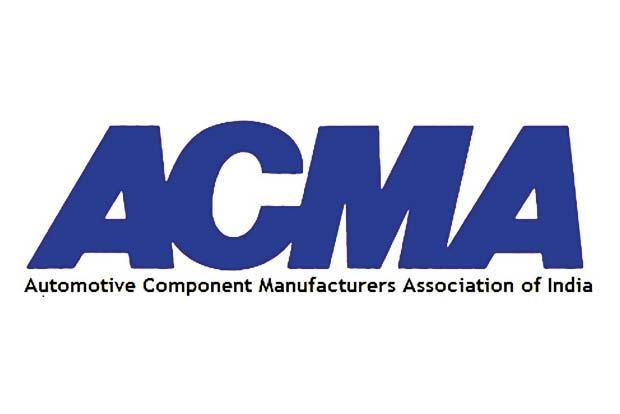 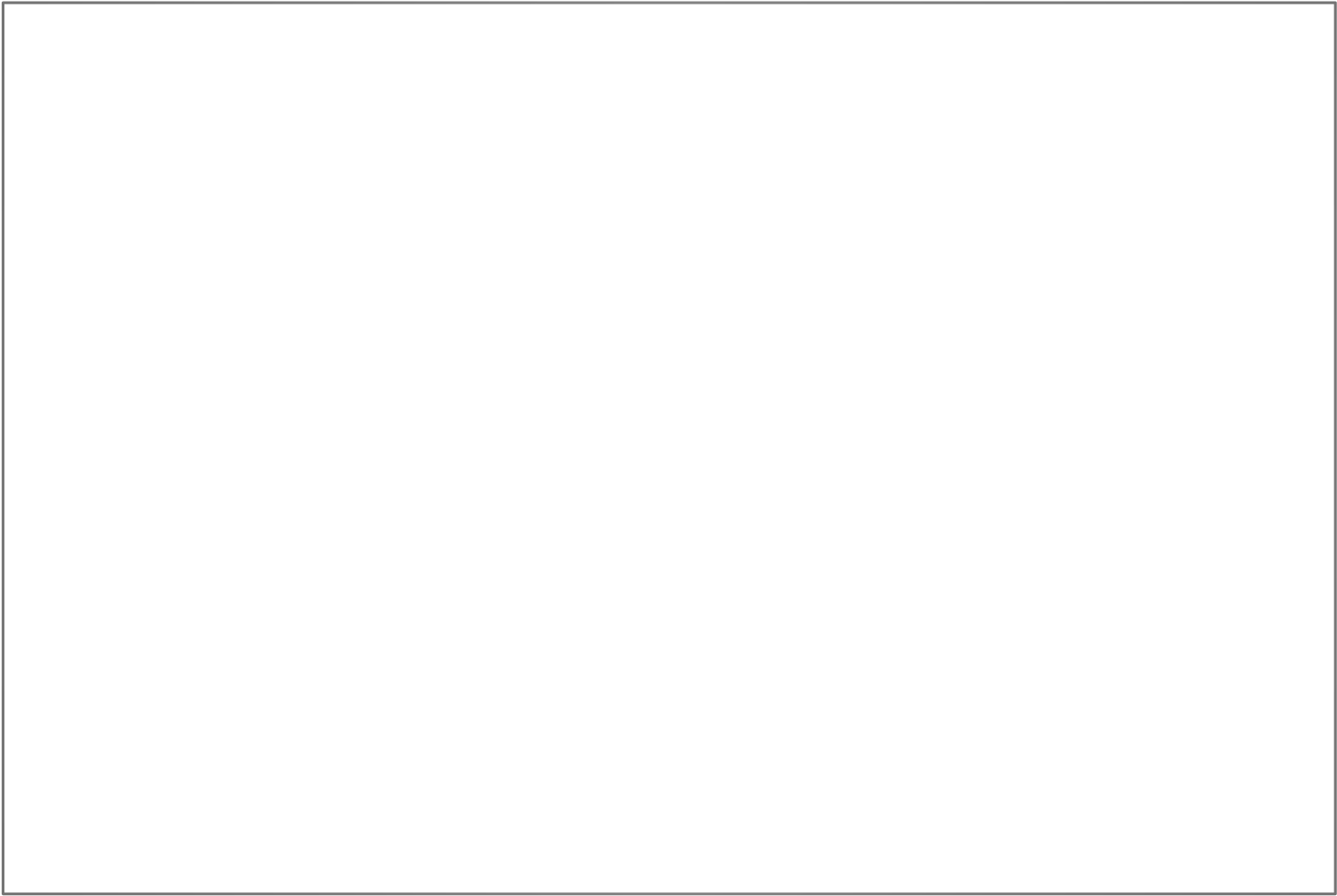 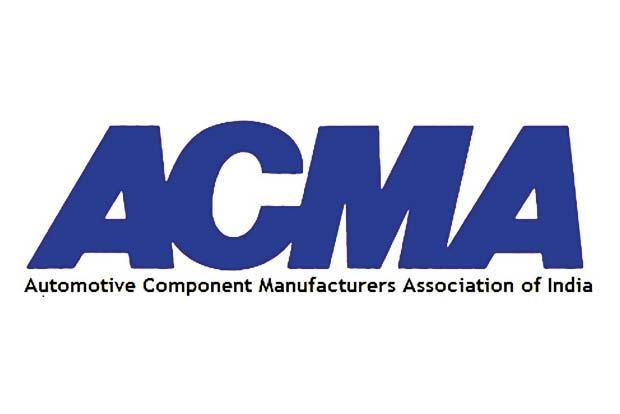 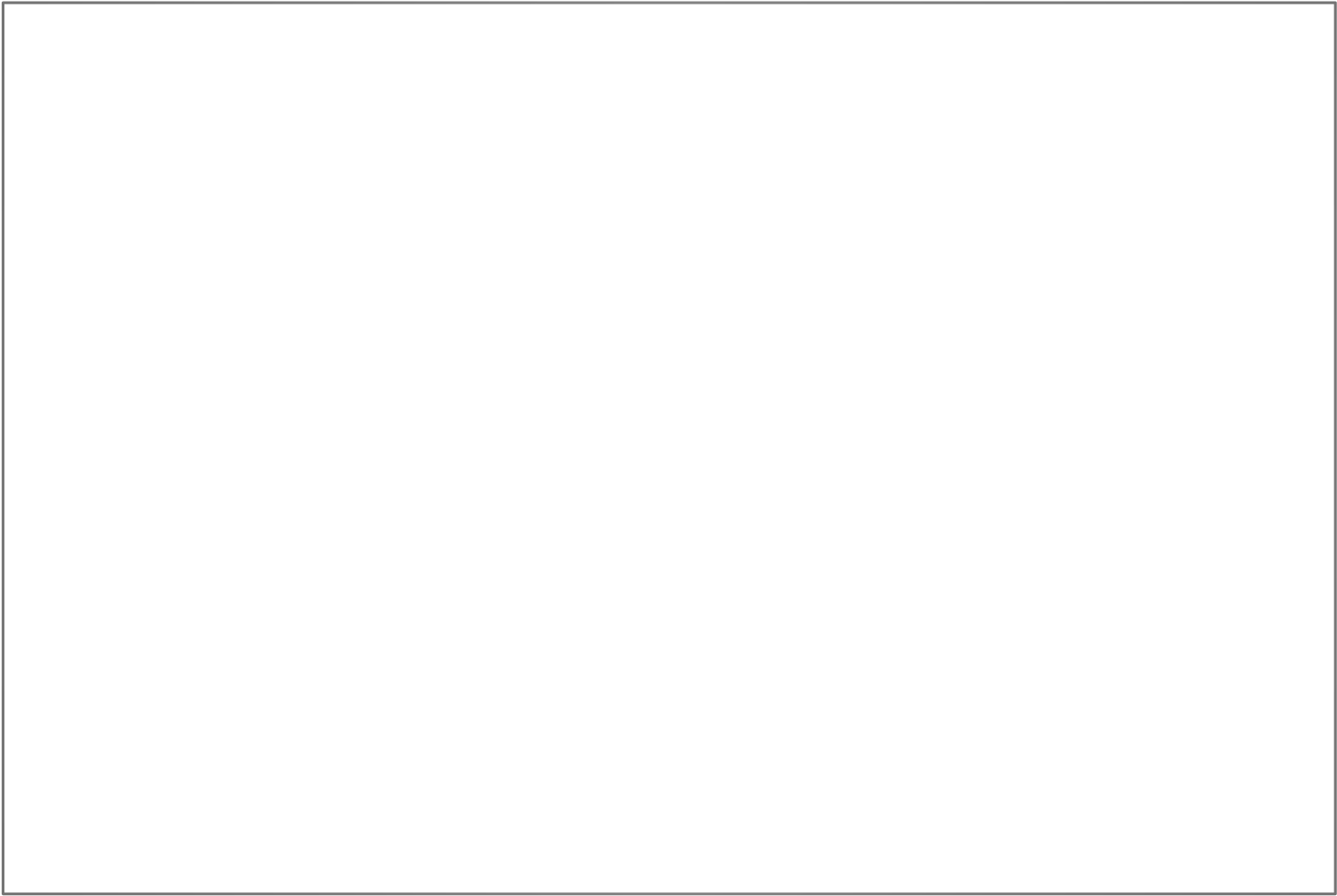 The month of June witnessed situation where the auto industry recommenced its operations but then the India China dispute gave it a knee-jerk. This created a hurdle in the recovery of the auto sector.  Since Auto Component Manufacturers Association (ACMA) is in favour of ‘Vocal for Local’ campaign although some of the components that are imported from China are vital in building the product. We developed narratives to bring attention on the auto component industry by conducting series of interactions across media through virtual and telephonic interviews and disseminated a press release. Number of press releases disseminated: 1Number of media Interaction coordinated: 5Total coverage generated: 75Print: 14Online: 58Electronic: 2Webinar: 2Activity 1:We disseminated a press release on ‘On Import Congestion’Key messages landed:Auto component industry in India is committed to the ‘Atma-Nirbhar vision’Non availability of a single component can hinder the recoveryResult: We were able to garner a total of 20 stories and coverage. The coverages were garneredin tier-1 portable like Business Standard, The Hindu, ET Auto, Financial Express, etc. and a Print coverage in The Hindu, The Times of India, etc.Activity 2: We arranged an interaction with Mr. Nishant Sharma, from Bloomberg Quint on ‘The low paid jobs and labour issue’Key messages:Long-pending demands on GST to be 18% Auto markets needs recovery or else firms catering to commercial vehicles will get shutResults: The story appeared on the virtual and print platform.Activity 3: We planned an electronic interaction with the ET Now which lasted for 37 minutes on the topic ‘India's dependence on China’.Key messages:need to generate job opportunitiesBring in investmentsNeed to adopt self- relianceNeed to bifurcate political and business stanceResults: The interaction aired for 37 minutes which appeared on the show called "India Development Debate".Activity 4:We planned a video interaction with Mr. Pranbihanga Borpuzari, Associate Editor, from Economic Times.comon ‘Wary of public transport, Covid-19 may drive up demand for entry level vehicles, 2-wheelers.Key messages:In the Auto sector the capacity utilisation was 8-10%Challenge of temporary workers is more in smaller companiesResults: The coverage aired in the on ET Rise for 25 minutes. Activity 5:We planned a telephonic interaction with Arshad Khan from New Indian Express on ‘India China trade issue’Key messages:Auto Components worried about the delay Hampering of their importsResults: The coverage appeared in the New Indian Express.                                                                      Coverage Snapshots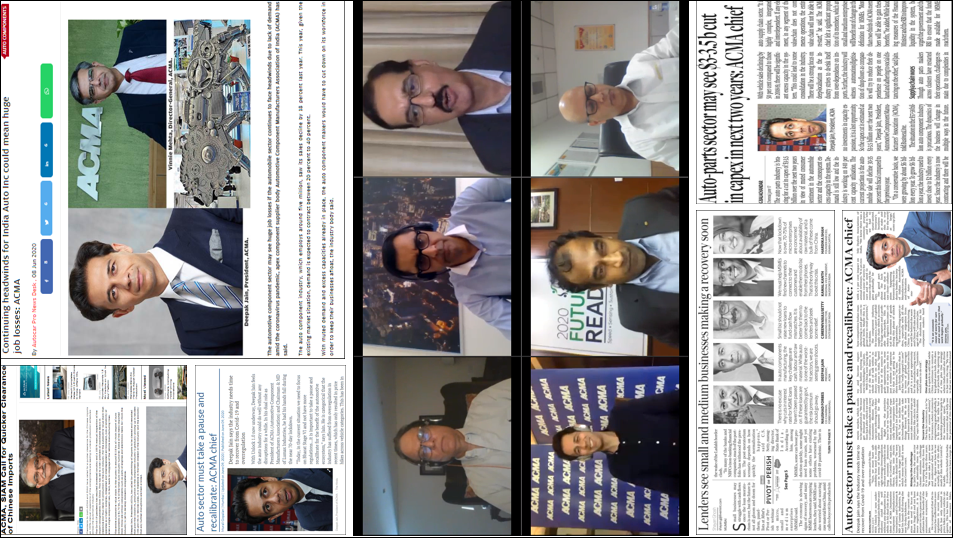 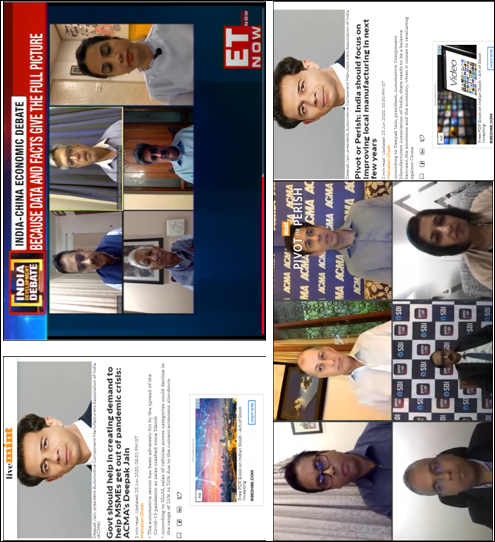                                                               Electronic (2)Publication – ET NowHeadline- India Development DebateOn India Development Debate, The Ministry of External Affairs has put out a statement today reiterating that it was unilateral action by China that resulted in the clash at the LAC, they have clarified no troops are missing. And commander level communication is being maintained. Meanwhile big things are brewing back home. The national discourse has turned to how India's dependence on Chinese imports can be reduced. 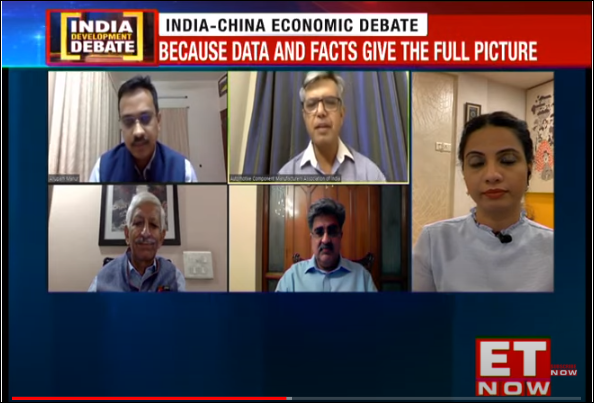 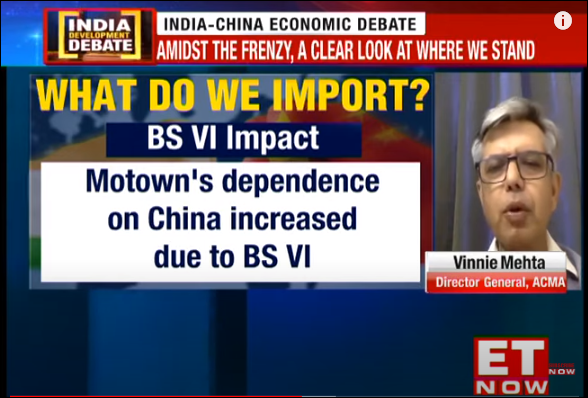 Publication – ET RiseHeadline- Wary of public transport, Covid-19 may drive up demand for entry level vehicles, 2-wheelersFor a battered auto sector, the need for social distancing may prove to be a silver lining. In an environment where people are wary of taking public transport, investing in a personal vehicle may be the only choice left. 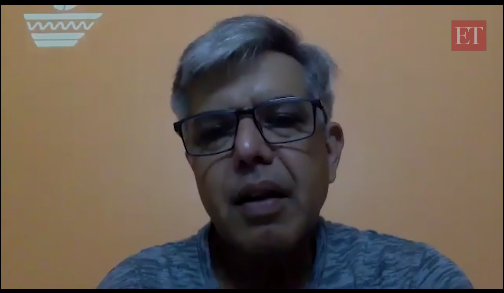 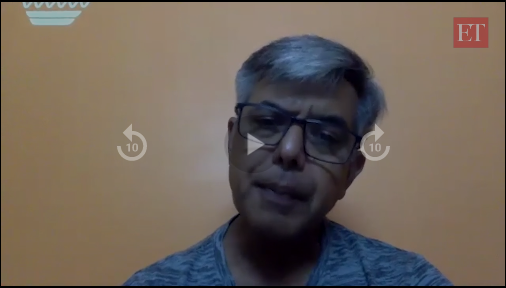 Video Interaction (2)Publication- Live mintHeadline- '3 big challenges' for auto parts sector amid Covid: ACMA president explainsCash, labour, and raw material - these were highlighted as the main challenges facing the automotive components sector in India, by Deepak Jain, President, Automotive Component Manufacturers Association. Jain was speaking at a webinar of Mint's Pivot Or Perish series. The latest episode focused on India's micro, small and medium enterprises, and how they're dealing with the Covid-19 crisis. Jain said that special attention needed to be paid to boosting demand. 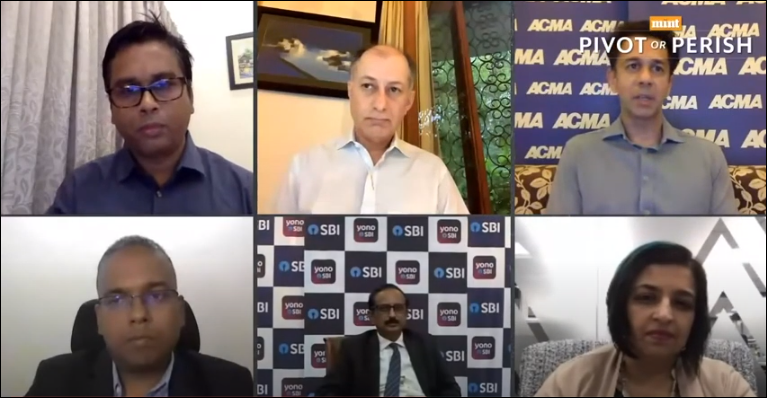 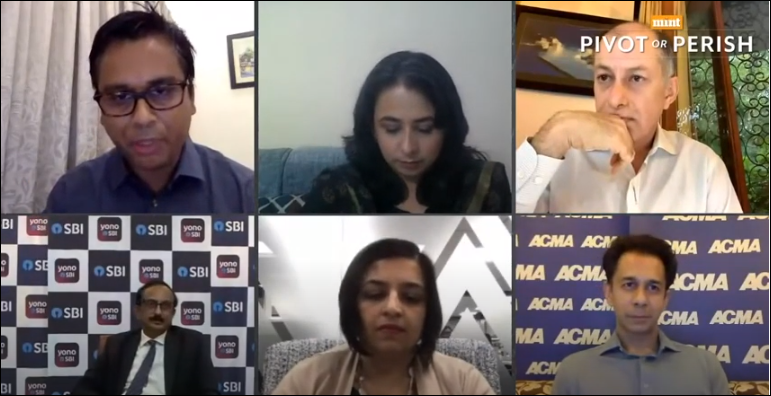 Publication – Auto Tech ReviewHeadline - Effects of New Normal on Mobility IndustryThe impact of COVID-19 on the manufacturing and consumers goods industry. Respective participants conversed about the new economic stimulus and vocal for local.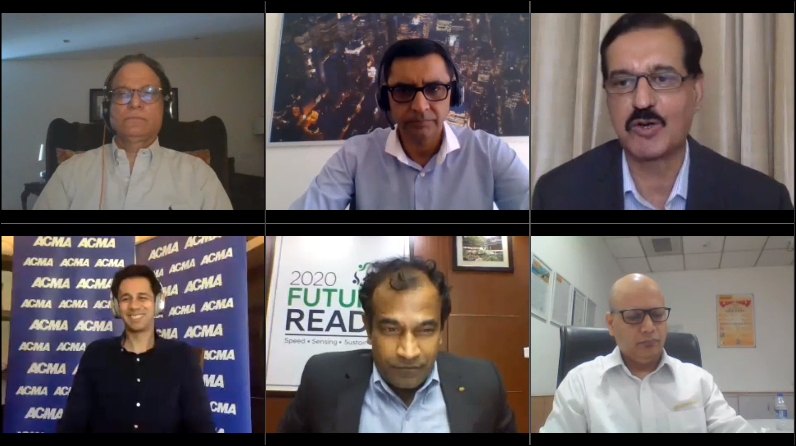 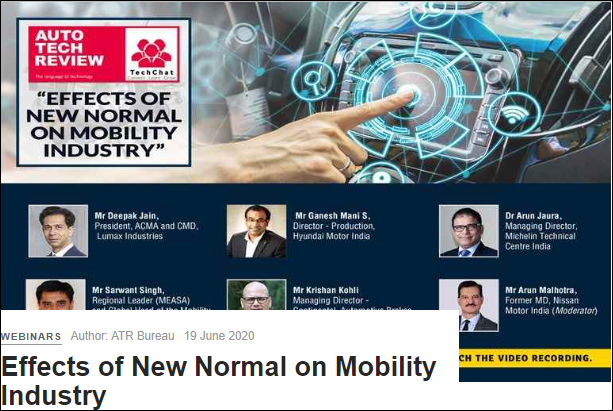                                                                         Print (14)Publication – The Times of IndiaHeadline – Curbs on Chinese imports to hit the mfg ops, parts supply: Auto cosAfter telecom, the auto industry has raised a red flag over sudden restrictions on imports from China and subjecting parts and consignments to rigorous checks at ports, saying this would disrupt manufacturing in the sector at a time when it is struggling with the corona-induced slowdown. The objections have been made by companies as well as industry associations.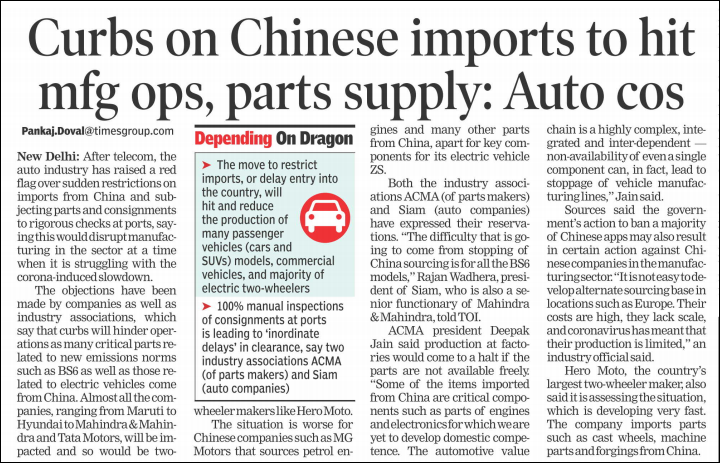 Publication – The HinduHeadline - Auto exports tumble 73% on lockdown, delayed ordersImport consignments from China are being subjected to ‘100% manual inspection, resulting in clearance delays’ amid continuing border tensions between India and its northern neighbour. “Inordinate delays in clearance due to congestions at ports could eventually impact manufacturing of vehicles in India,” Rajan Wadhera, president, Society of Indian Automobile Manufacturers, said. 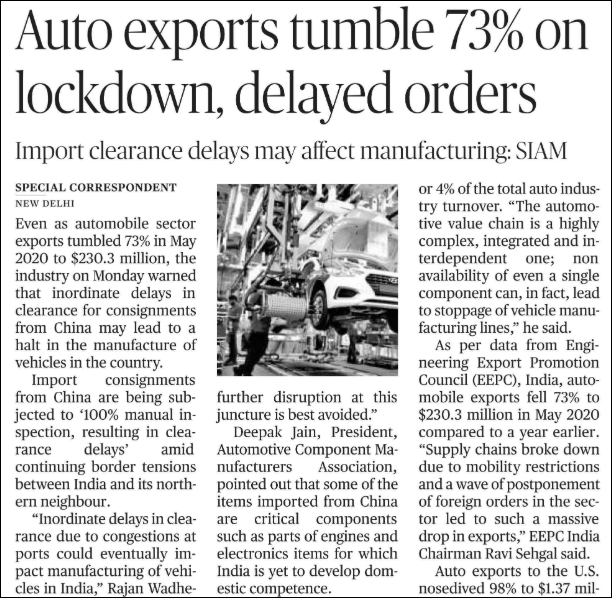 Publication – The HinduHeadline – Auto, Pharma unready to wean off ChinaDays after a border clash with China this month in which 20 Indian soldiers were killed, New Delhi told firms to find ways to cut imports from China. But two big industries, automobiles, and pharmaceuticals, say this is easier said than done. Like many countries, India relies on China for products such as electronic components and drug ingredients because it cannot make them or source them elsewhere as cheaply, company and industry figures say. 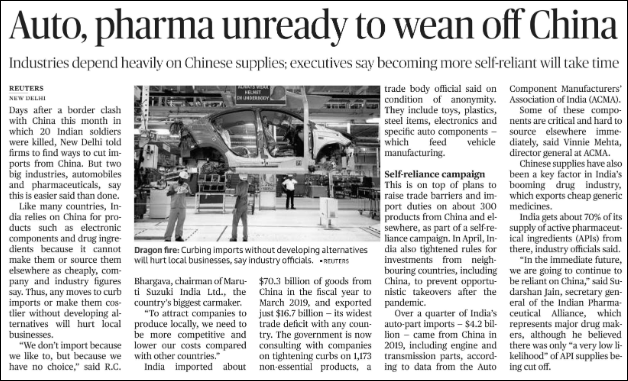 Publication – Business StandardHeadline – Automobiles companies says disruption in Chinese imports will hurt their recoveryThe Indian automobile industry has sounded alarm bells over delays in Customs clearance for imports from China. The move, they said, would hurt the recovery of the industry, which has been reeling from the shock of a yearlong slowdown further worsened by the Covid-19 pandemic.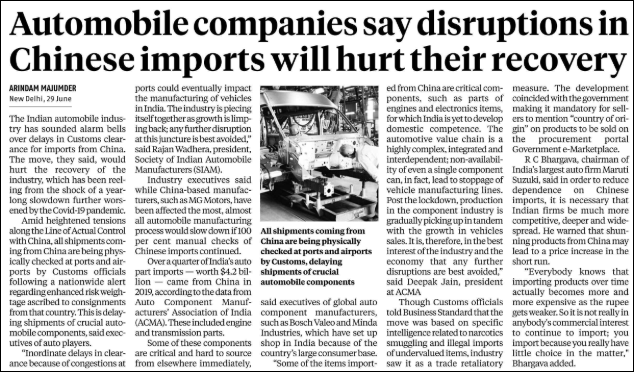 Publication- Business StandardHeadline - India plans incentives to double auto exportsIndia is drawing up an incentive scheme for the autos sector aimed at doubling exports of vehicles and components in the next five years, four sources with direct knowledge of the matter told Reuters The Department of Heavy Industries (DHI) has sought feedback from auto industry groups on the initial proposal.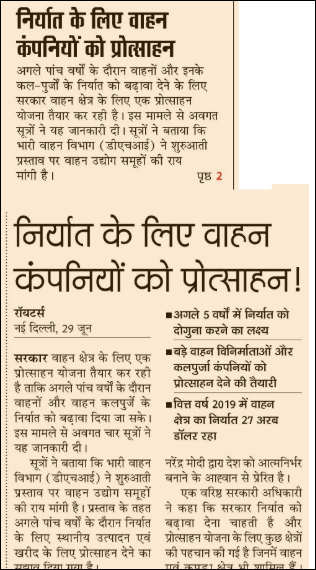 Publication – Business line Headline- Do not delay clearance of imported Chinese components: Auto IndustryThe auto industry on Monday urged that the manual inspection of imported consignments from China should be avoided as that is delaying manufacturing of automobiles. The Society of Indian Automobile Manufacturers (SIAM) and the Automotive Component Manufacturers Association of India (ACMA) have said that this will also further slowdown the economy as auto industry is a major contributor to the GDP.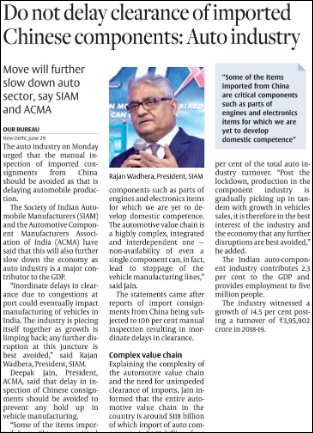 Publication – Business Line Headline – Auto sector must take a pause and recalibrate: ACMA Chief With Unlock 1.0 now underway, Deepak Jain feels the auto industry could do well without any disruptions for a while. In his dual role as President of ACMA (Automotive Component Manufacturers Association) and Chairman & MD of Lumax Industries, he had his hands full during the near 70-day lockdown.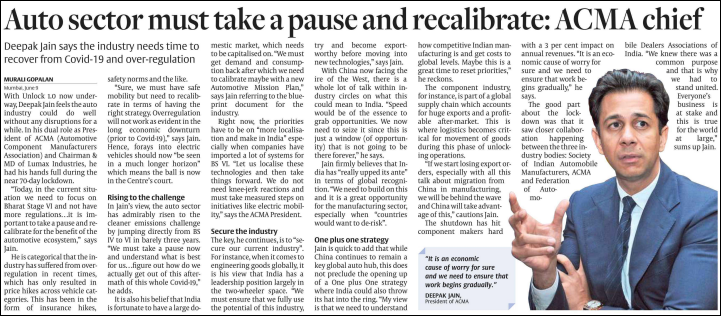 Publication – Business Line Headline – GST rate cut for vehicles is a low-hanging fruit to drive demand: ACMA PresidentWith the Indian automotive industry expected to hit decadal-low volumes this fiscal due to the Covid-19 pandemic, the outlook for the auto component sector is bleak in the near term. While auto-parts makers across clusters have restarted their operations, challenges remain in scaling up their operations from both the supply and demand sides. Deepak Jain, President, Automotive Component Manufacturers’ Association of India (ACMA).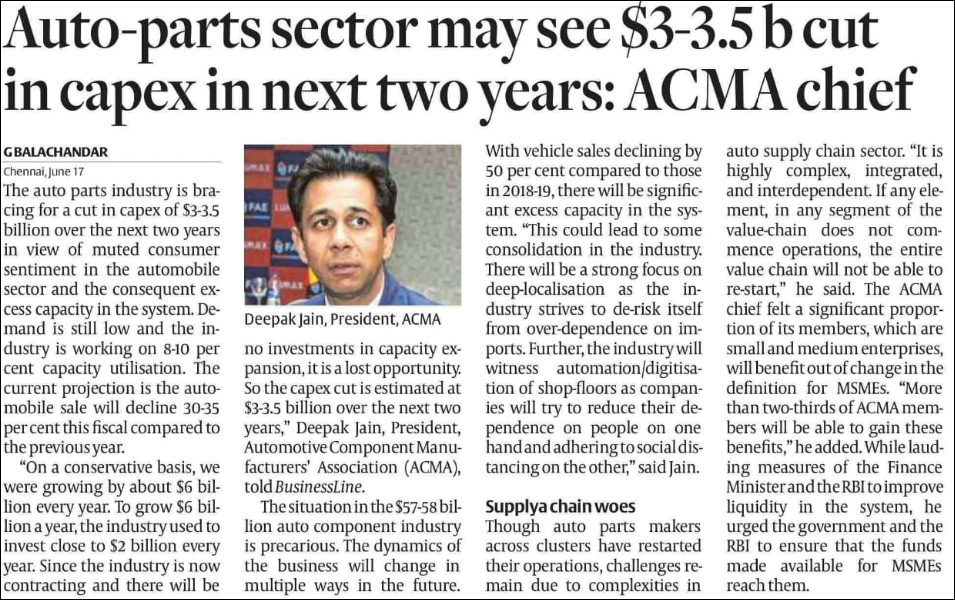 Publication – The Financial ExpressHeadline – Imports clearance delay to hit production: SIAM, ACMAAutomotive industry bodies SIAM and ACMA on Monday sought timely clearance of imports in ports, stressing that inordinate delay in port clearances across the country, due to manual inspections, would put further pressure on the industry in terms of manufacturing. Society of Indian Automobile Manufacturers (SIAM) president Rajan Wadhera said, “Inordinate delays in clearance due to congestions in ports could eventually impact manufacturing of vehicles in India. The industry is piecing itself together as growth is limping back. 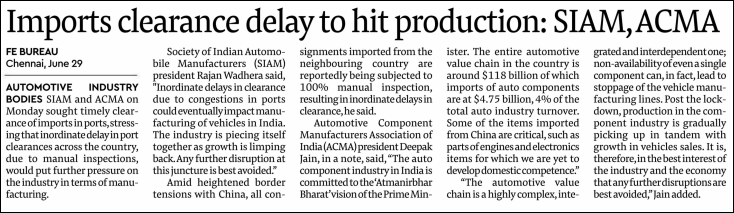 Publication – MintHeadline – Lenders see small and medium business making a recovery soonDeepak Jain, president of the Automotive Component Manufacturers Association (ACMA) of India, said he is “optimistic" of a recovery, pointing to the role of direct benefit transfers in farmer welfare and rising tractor sales. He added that the current focus is to keep shop floors running despite muted demand and rising costs. Against the backdrop of rising nationalist sentiments after 20 Indian soldiers died in a border conflict with China, panelists cautioned against any knee-jerk reaction.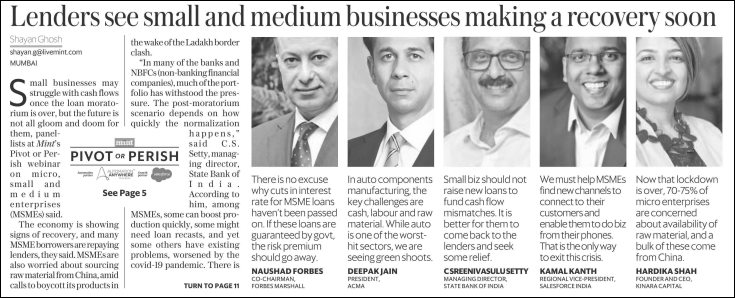 Publication- PioneerHeadline – Delay in import clearance may impact vehicle productionEarlier in the day auto components makers body ACMA had sought timely clearance of imports from China, saying that delay in clearing such items could lead to disruption in vehicle manufacturing across the country.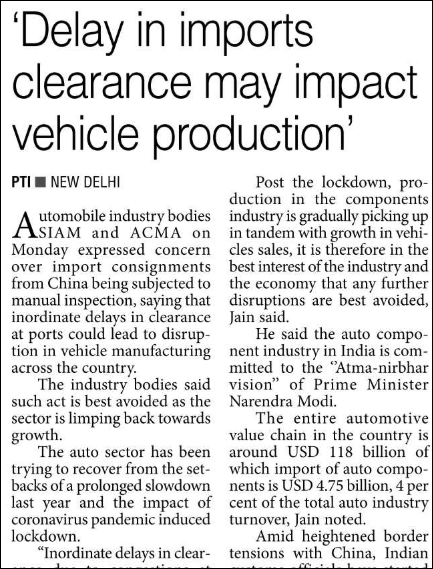 Publication- Free Press Journal Headline – Auto component should aim for 5% of global trade in 5yrs: ACMAThe Indian auto components industry should look at enhancing exports and target at least 5 per cent of the total global trade, which stands at around USD 1.3 trillion, in the next five years, according to a top industry executive. 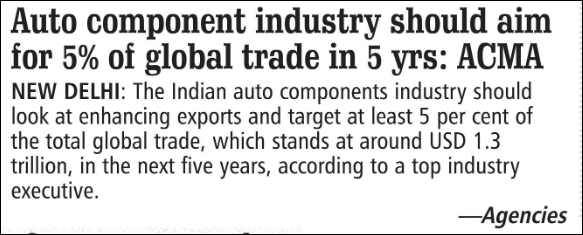 Publication- Deccan ChronicleHeadline – Manual checking to hurt production: Auto bodies  Stating that 100 per cent manual inspection of imports from China were resulting in inordinate delays in clearance, the Automotive Component Manufacturers Association of India, or Acma, and the Society of Indian Automobile Manufacturers, or Siam, on Monday urged the Centre speed up clearance to prevent further disruptions in the production of vehicles in the post-lockdown period.  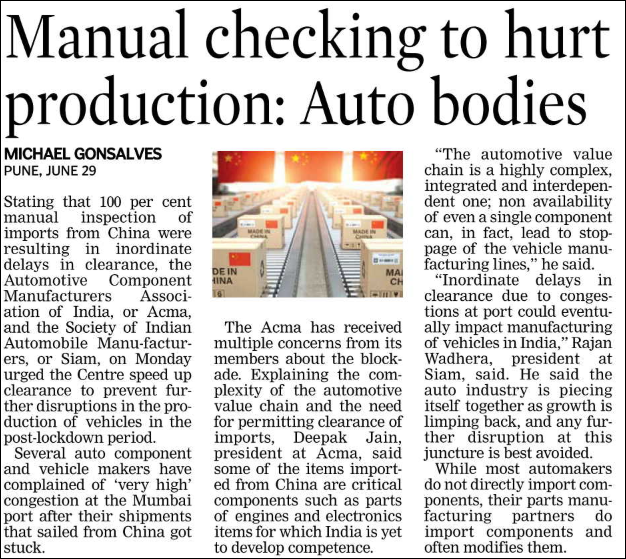 Publication- Free Press Journal Headline – Auto comp biz target $ 1.3 trillion mark in 5 years: ACMA For achieving such target, government support in terms of favourable policies would be crucial, Automotive Component Manufacturers Association of India (ACMA) Director General Vinnie Mehta said. Support from the government would not only act as a catalyst for business growth but help the industry become self-reliant as well, he added.                                                                   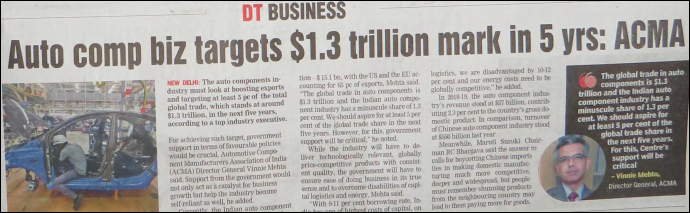                                                                 Online (76)Publication- New York TimesHeadline- Exclusive: India Plans Incentives for Auto Companies to Boost Exports-SourcesIndia is drawing up an incentive scheme for the autos sector aimed at doubling exports of vehicles and components in the next five years, four sources with direct knowledge of the matter told Reuters. The Department of Heavy Industries (DHI) has sought feedback from auto industry groups on the initial proposal, which suggests giving incentives over five years to increase local production and procurement for export, the sources said.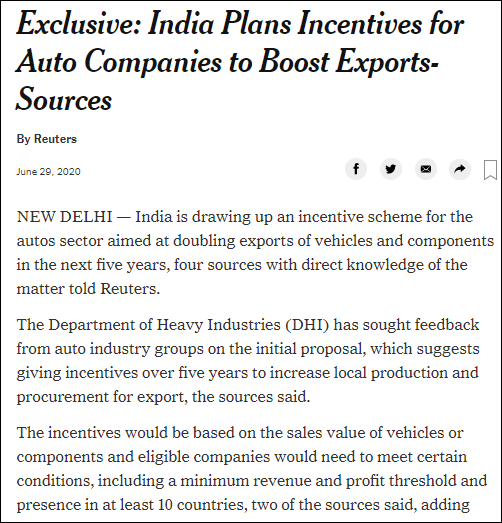 Publication – Times of IndiaHeadline -Govt plans incentives for auto companies to boost exports: Sources India is drawing up an incentive scheme for the autos sector aimed at doubling exports of vehicles and components in the next five years, four sources with direct knowledge of the matter told Reuters. The Department of Heavy Industries (DHI) has sought feedback from auto industry groups on the initial proposal, which suggests giving incentives over five years to increase local production and procurement for export, the sources said. Publication – Times of India 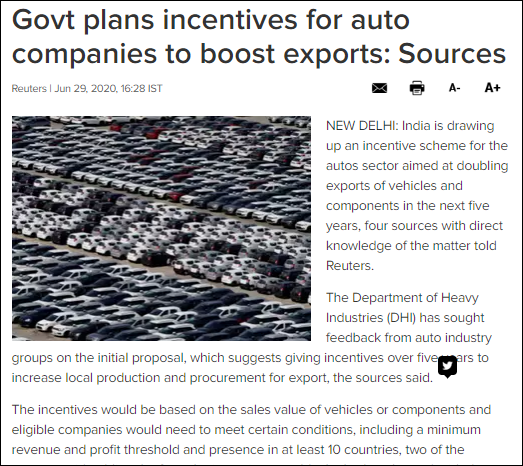 Headline - Curbs on Chinese imports to hit mfg ops: Auto cosAfter telecom, the auto industry has raised a red flag over sudden restrictions on imports from China and subjecting parts and consignments to rigorous checks at ports, saying this would disrupt manufacturing in the sector at a time when it is struggling with the corona-induced slowdown.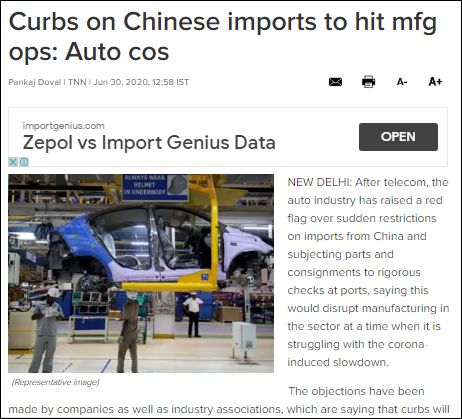 Publication – Times of IndiaHeadline - Auto component industry should aim for 5% of global trade in 5 years: ACMAThe Indian auto components industry should look at enhancing exports and target at least 5 per cent of the total global trade, which stands at around $1.3 trillion, in the next five years, according to a top industry executive. For achieving such target, government support in terms of favourable policies would be crucial.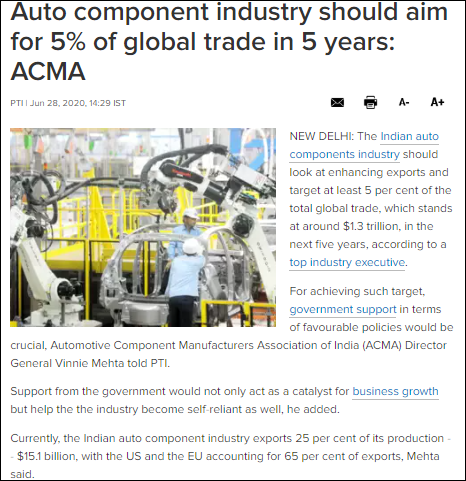 Publication- The Hindu Headline - Auto exports tumble 73% on lockdown, delayed ordersEven as automobile sector exports tumbled 73% in May 2020 to $230.3 million, the industry on Monday warned that inordinate delays in clearance for consignments from China may lead to a halt in the manufacture of vehicles in the country. 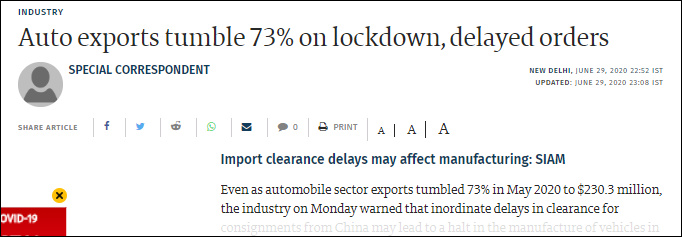 Publication- Indian ExpressHeadline-India coronavirus updates, 07 June: Coronavirus situation under control but can’t allow violation of safety measures, says Punjab CM The auto component sector may see huge job losses if the automotive sector continues to face headwinds due to lack of demand amid coronavirus pandemic, industry body ACMA has said.With muted demand and excess capacities already in place, the auto component makers would have to cut down on their workforce to keep their businesses afloat, the industry body added.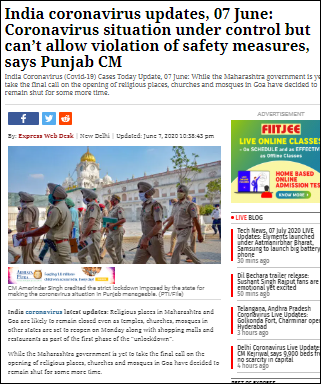 Publication- New Indian ExpressHeadline -Two-wheeler sales see sharp improvementTwo-wheeler companies have reported a substantial improvement in June 2020 sales, according to data released by the companies. Royal Enfield reported selling 36,510 motorcycles in June 2020 in the domestic market compared to 55,082 units last year. While sales declined 34% year-on-year, the company had sold 18,429 units in May 2020.  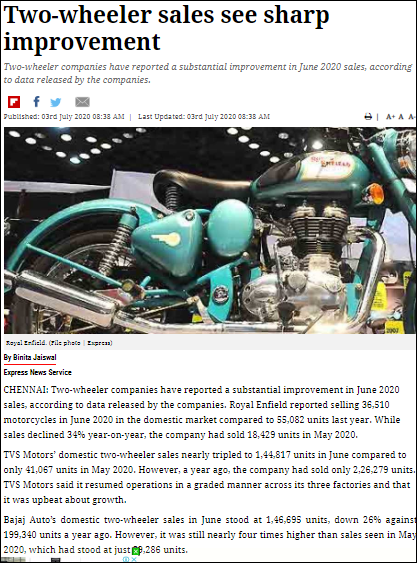 Publication- New Indian ExpressHeadline- Indian auto component industry aims to cut dependence on Chinese imports: ACMAThe USD 57 billion-Indian auto component industry has started taking steps towards "deep localisation" to de-risk business from Chinese imports with the border dispute between the two countries only acting as a catalyst to speed up the process, according to industry body ACMA.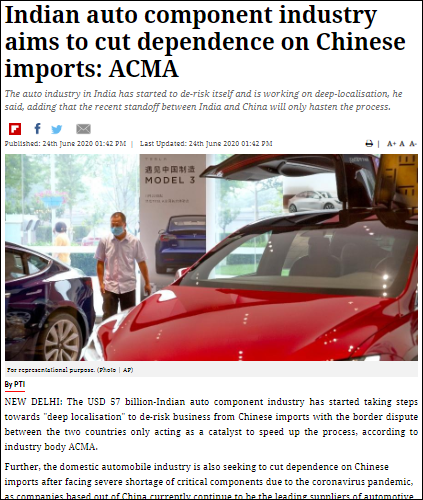 Publication – New Indian ExpressHeadline - Auto components makers fear delay in imports clearance may impact vehicle productionAuto component industry body ACMA on Monday sought timely clearance of imports from China, saying that delay in clearing such items could lead to disruption in vehicle manufacturing across the country.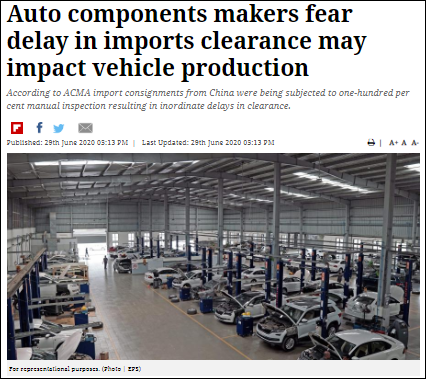 Publication – India Today Headline- India's auto, pharma sectors not ready to wean off ChinaDays after a border clash with China this month in which 20 Indian soldiers were killed, New Delhi told firms to find ways to cut imports from China. But two big industries, automobiles, and pharmaceuticals, say this is easier said than done.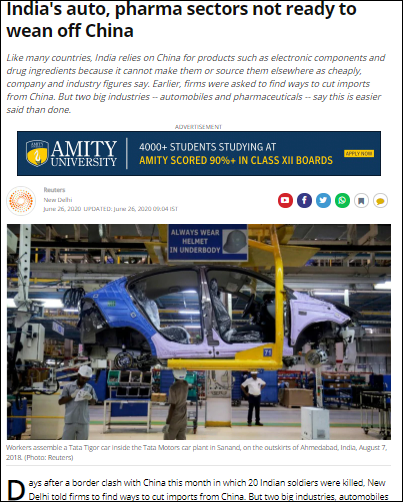 Publication- Business TodayHeadline - Auto manufacturers fear further disruption with imports from China stuck at portsReports of import consignments getting stuck at ports is making India's domestic automobile industry nervous. India's $118 billion automobile industry is largely self-reliant but still depends on imports for a few critical components especially in electronics that are not produced on a large scale in the country. 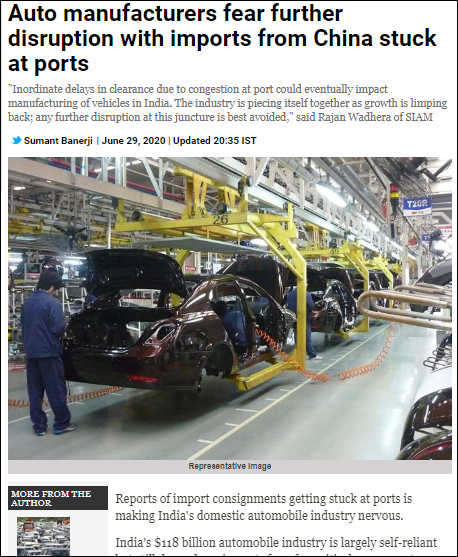 Publication- Business TodayHeadline- Auto, pharma sectors not ready to boycott ChinaWelcoming the announcement made by PM, the Indian auto industry believes the Rs. 20 lakh crore- package strengthens the dream of a resilient India and is a progressive step towards a great India. Most of the industry stalwarts have also expressed hope that the contours of the package to be announced by Finance Minister Nirmala Sitharaman (at 4pm on 13th) will address the needs of the poor and needy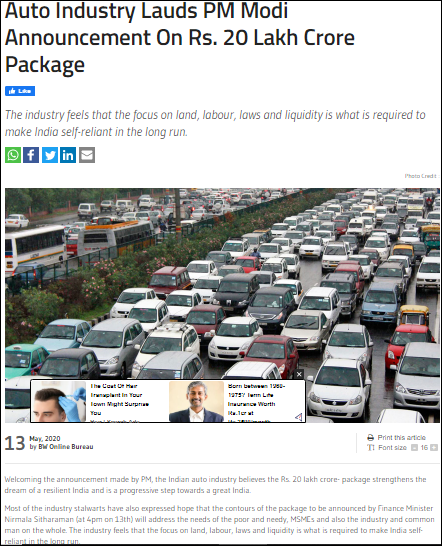 Publication: Business StandardHeadline: After a washout month, automobile industry seeks resumption of businessDays after a border clash with China this month in which 20 Indian soldiers were killed, New Delhi told firms to find ways to cut imports from China. But two big industries, automobiles and pharmaceuticals, say this is easier said than done. Like many countries, India relies on China for products such as electronic components and drug ingredients because it cannot make them or source them elsewhere as cheaply,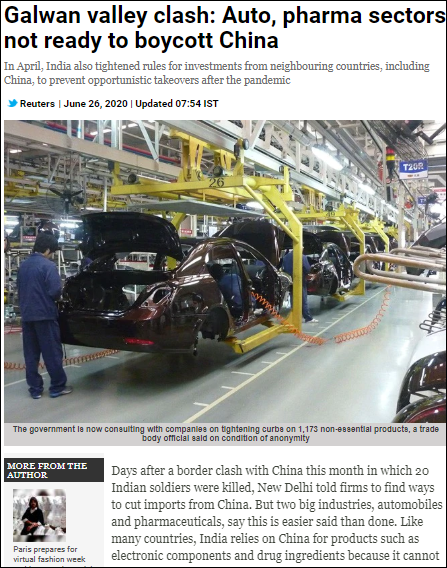 Publication: Business StandardHeadline: Auto industry bodies fear delay in imports clearance may impact productionAutomobile industry bodies SIAM and ACMA on Monday expressed concern over import consignments from China being subjected to manual inspection, saying that inordinate delays in clearance at ports could lead to disruption in vehicle manufacturing across the country.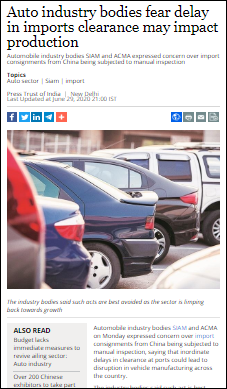 Publication: Business StandardHeadline: Finding alternatives to China not easy, caution auto manufacturersAuto manufacturers and component makers in India have sounded a note of caution against the rising call to boycott Chinese products. A knee-jerk reaction, they said, could be detrimental to the fortunes of an industry that is highly dependent on the country given the huge competitive advantage it offers, in terms of cost and speed.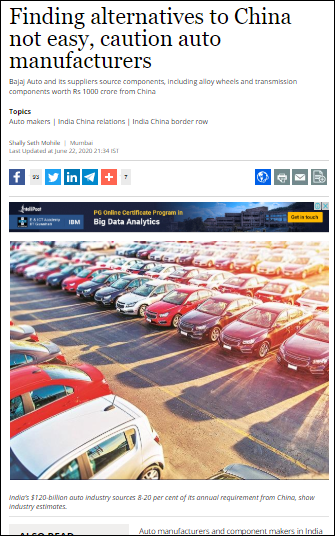 Publication: Economic Times Headline: Indian auto component industry aims to cut dependence on Chinese imports: ACMAThe USD 57 billion-Indian auto component industry has started taking steps towards "deep localisation" to de-risk business from Chinese imports with the border dispute between the two countries only acting as a catalyst to speed up the process, according to industry body ACMA.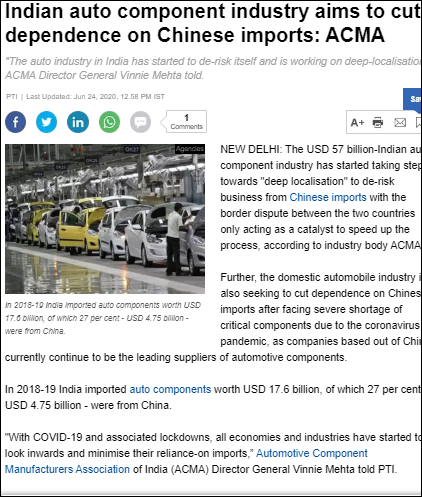 Publication: Economic TimesHeadline: Auto industry lobbies appeal against 100% inspection of Chinese importsTwo of the top automotive industry lobbies on Monday appealed to the government against the 100% manual inspection of Chinese goods at ports because it was hurting the industry’s production schedules at a time when companies were trying to get their supply chains back in order after the lockdown to contain the coronavirus pandemic. 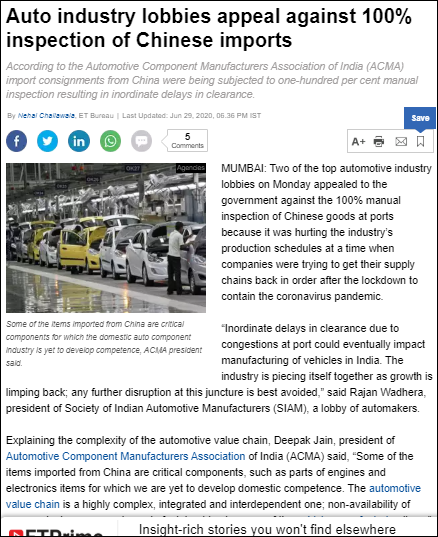 Publication:  Economic Times Headline: Auto component industry should aim for 5 pc of global trade in 5 yrs; govt support crucial: ACMAThe Indian auto components industry should look at enhancing exports and target at least 5 per cent of the total global trade, which stands at around USD 1.3 trillion, in the next five years, according to a top industry executive.
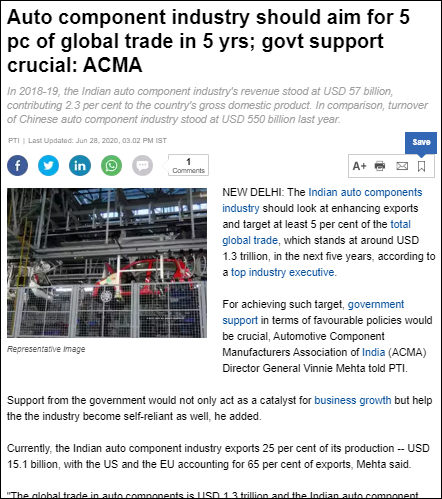 Publication: Economic TimesHeadline: Huge job losses imminent if demand remains weak: ACMAAuto component sector may see huge job losses if the automotive sector continues to face headwinds due to lack of demand amid coronavirus pandemic, industry body ACMA has said. With muted demand and excess capacities already in place, the auto component makers would have to cut down on their workforce in order to keep their businesses afloat, the industry body added. 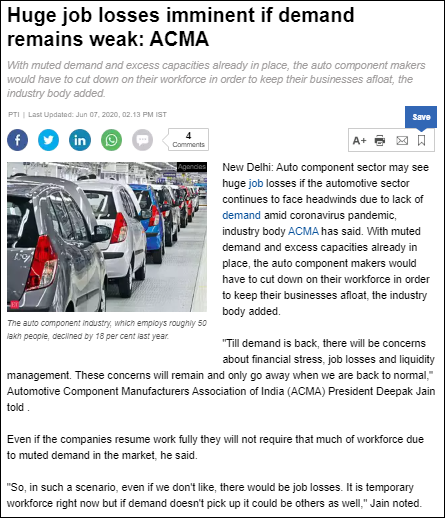 Publication: ET Auto Headline: ACMA fears supply chain disruption due to delay in clearance of Chinese importsDelay in clearances for imports from China has started wreaking havoc on the operation of Indian auto industry. Auto component body ACMA on Monday urged the authorities for timely clearance of imports from China in a bid to avoid supply-chain disruption in vehicle manufacturing.

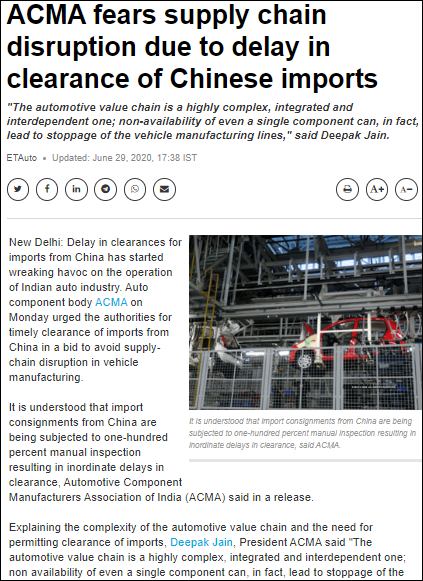 Publication: ET Auto Headline- Auto component industry may end current fiscal in negative territory: ACMAThe automobile component industry is expected to end the current financial year on a negative note as it would be difficult for the segment to make a recovery in the second half after reporting a de-growth of 10 per cent in the first six months, ACMA President Deepak Jain said.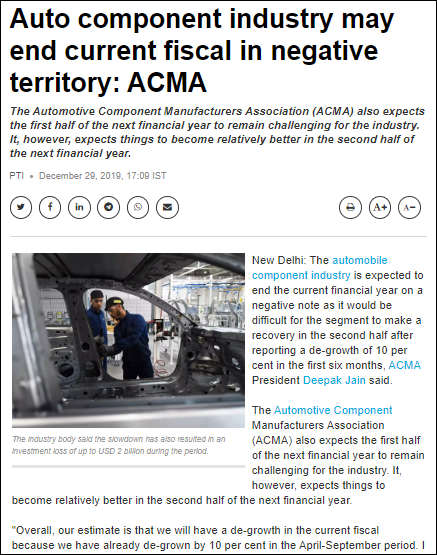 Publication: HT Auto Headline: India plans incentives for auto companies to boost exports: SourcesThe Department of Heavy Industries (DHI) has sought feedback from auto industry groups on the initial proposal, which suggests giving incentives over five years to increase local production and procurement for export, the sources said. The incentives would be based on the sales value of vehicles or components and eligible companies would need to meet certain conditions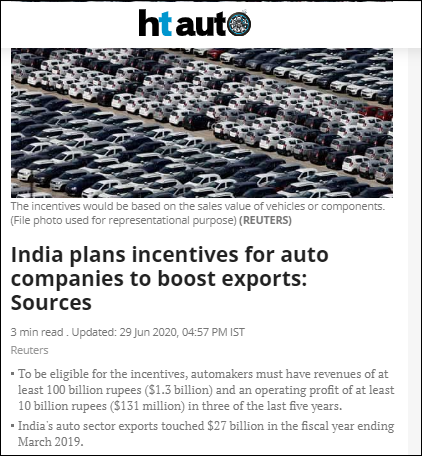 Publication: HT Auto Headline: India's auto sector not ready to quit China habitDays after a border clash with China this month in which 20 Indian soldiers were killed, New Delhi told firms to find ways to cut imports from China. But two big industries, automobiles, and pharmaceuticals, say this is easier said than done.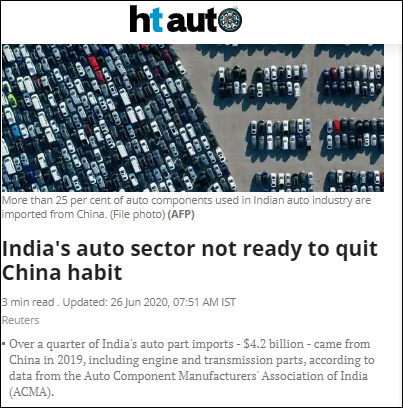 Publication: Hindu Business Line Headline: Do not delay clearance of imported Chinese auto components: Auto industryThe auto industry on Monday urged that the manual inspection of imported consignments from China should be avoided as that is delaying manufacturing of automobiles. The Society of Indian Automobile Manufacturers (SIAM) and the Automotive Component Manufacturers Association of India (ACMA) have said that this will also further slowdown the economy as auto industry is a major contributor to the GDP.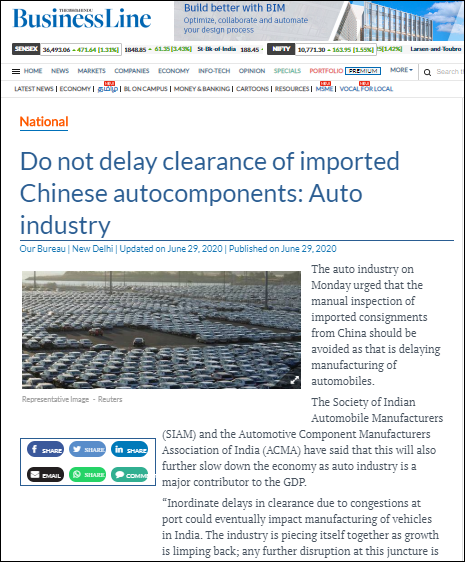 Publication: Hindu Business Line Headline: Auto sector must take a pause and recalibrate: ACMA chiefWith Unlock 1.0 now underway, Deepak Jain feels the auto industry could do well without any disruptions for a while. In his dual role as President of ACMA (Automotive Component Manufacturers Association) and Chairman & MD of Lumax Industries, he had his hands full during the near 70-day lockdown. 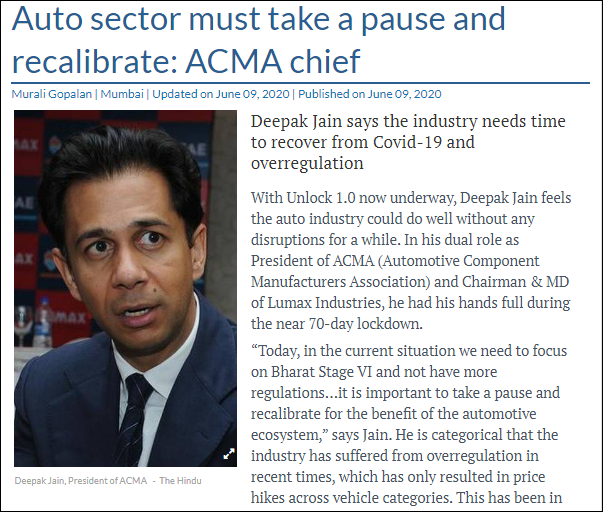 Publication- Hindu business Line Headline: GST rate cut for vehicles is a low-hanging fruit to drive demand: ACMA PresidentWith the Indian automotive industry expected to hit decadal-low volumes this fiscal due to the Covid-19 pandemic, the outlook for the auto component sector is bleak in the near term. While auto-parts makers across clusters have restarted their operations, challenges remain in scaling up their operations from both the supply and demand sides. Deepak Jain, President, Automotive Component Manufacturers’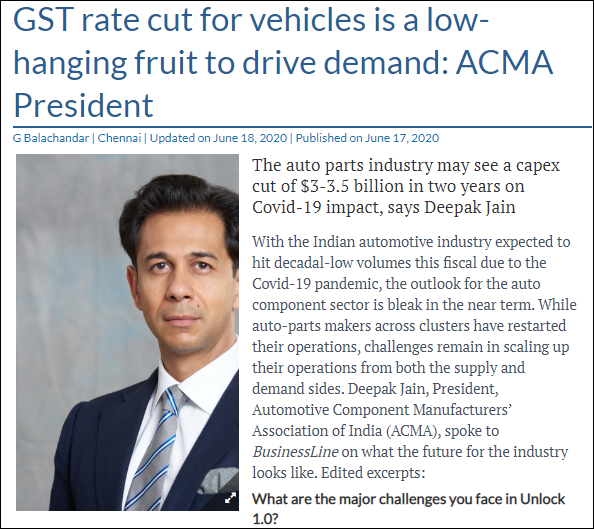 Publication: Live Mint Headline: Govt should help in creating demand to help MSMEs get out of pandemic crisis: ACMA’s Deepak JainIn order to help the tier two and three component manufacturers survive this Covid-19 induced economic slowdown, the union government should help create demand in the domestic market which will translate into more business for these entities, said Deepak Jain, president Automotive Component Manufacturers Association of India (ACMA) at Mint’s Pivot or Perish webinar on Thursday.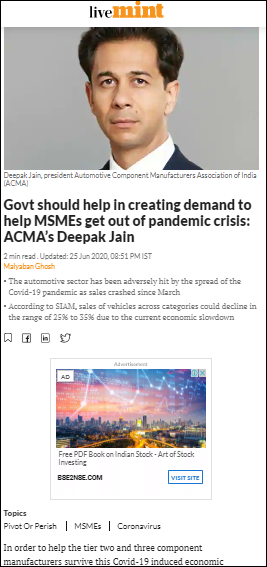 Publication: Live MintHeadline: Pivot or Perish: India should focus on improving local manufacturing in next few yearsIndia should try to localize most of the goods that are presently imported from China in the next few years but the Centre should balance emotion with the economy while devising ways to counter China immediately, said executives at Mint’s Pivot and Perish webinar on Thursday.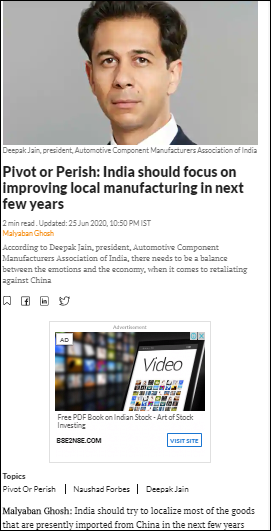 Publication: Live MintHeadline: sSmall businesses may struggle with cash flows once the loan moratorium is over, but the future is not all gloom and doom for them, panelists at Mint’s Pivot or Perish webinar on micro, small and medium enterprises (MSMEs) said.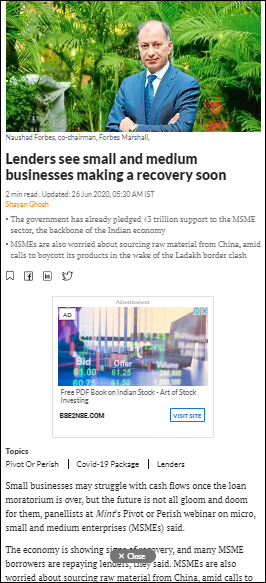 Publication: Live MintHeadline: Days after a border clash with China this month in which 20 Indian soldiers were killed, New Delhi told firms to find ways to cut imports from China. But two big industries, automobiles and pharmaceuticals, say this is easier said than done. Like many countries, India relies on China for products such as electronic components.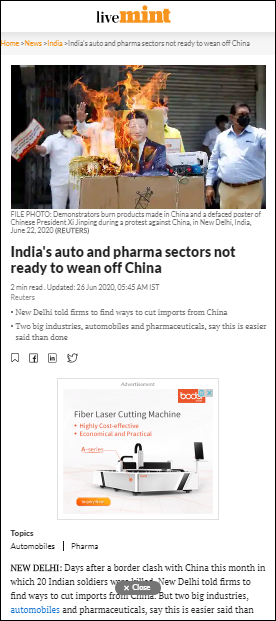 Publication: Live MintHeadline: Consumer demand needs to pick up for the key sector to stay afloatWhile easy access to affordable credit is an important factor in helping small businesses stay afloat, any improvement in their prospects will not happen till consumer demand picks up. Speakers at the Mint’s Pivot or Perish webinar on the MSME sector said the Centre must step in to ensure increased spending for demand to return.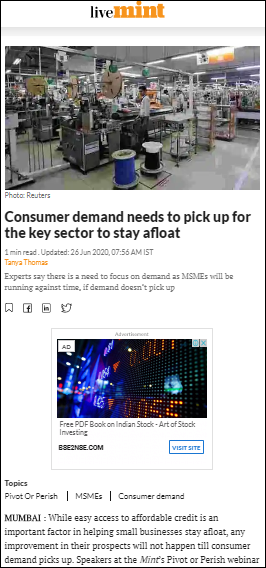 Publication: Financial Express Headline: Vehicle production will be impacted due to delay in Chinese component imports: SIAM backs ACMAAutomotive Component Manufacturers Association of India (ACMA) has issued a statement regarding the possible impact on vehicle production due to delays in component imports from China. The statement comes following the government’s decision to subject import consignments from China to 100 percent manual inspection, resulting in inordinate delays in clearance. 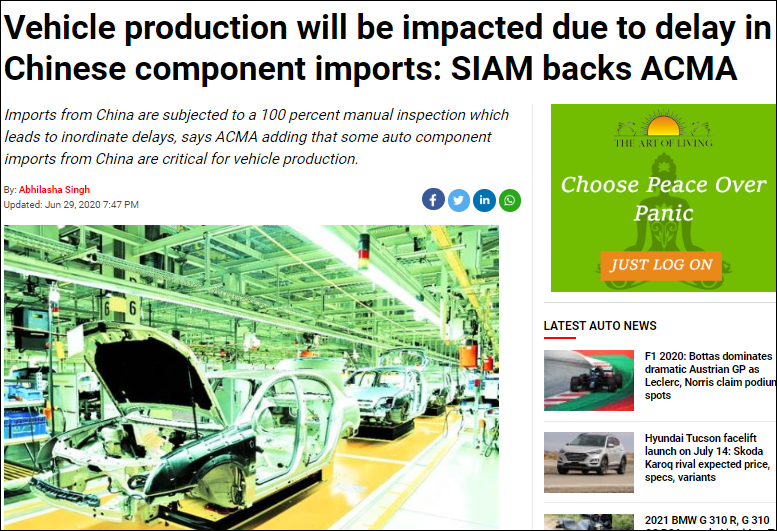 Publication: The Financial ExpressHeadline: SIAM, ACMA fear impact on vehicle production due to delay in imports clearance, here’s whyAutomotive industry bodies SIAM and ACMA on Monday sought timely clearance of imports in ports, stressing that inordinate delay in port clearances across the country, due to manual inspections, would put further pressure on the industry in terms of manufacturing.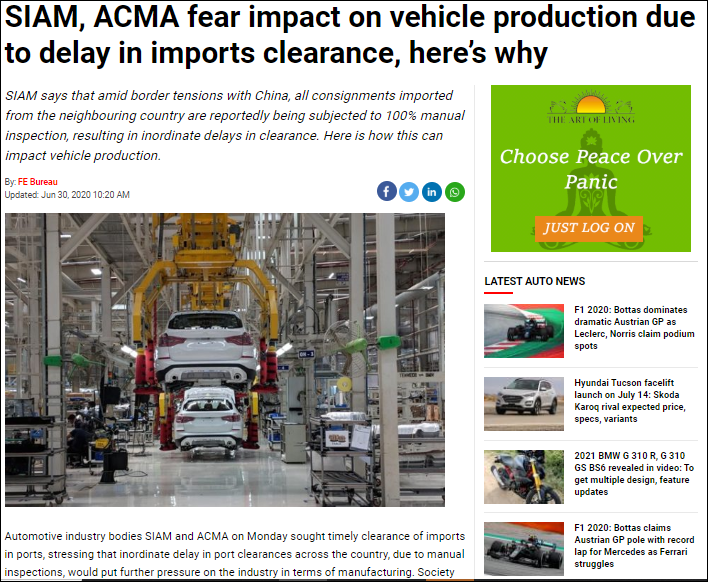 Publication: The Financial ExpressHeadline: Huge job losses near if demand continues to be weak: ACMAAuto component sector may see huge job losses if the automotive sector continues to face headwinds due to lack of demand amid the ongoing coronavirus aka Covid-19 pandemic, industry body ACMA has said. With muted demand and excess capacities already in place, the auto component makers would have to cut down on their workforce to keep their businesses afloat, the industry body added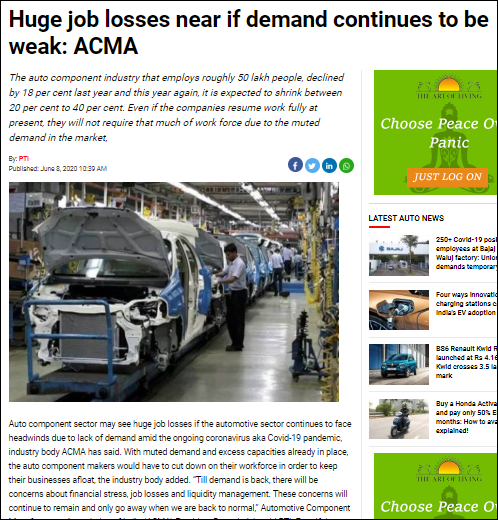 Publication: Bloomberg QuintHeadline: The Pandemic Hastens Automation of Low-Paid Jobs For Auto Parts SuppliersWhen Sunil Arora planned to restart his auto-parts factory in Ghaziabad, just outside Delhi, nearly two months ago, he anticipated fewer workers would turn up. Many of them had returned home after India’s lockdown to contain Covid-19 froze economic activity and prompted a mass exodus unseen since the partition. Amid uncertainty about a recovery, the supplier of pistons, piston-rings and castings
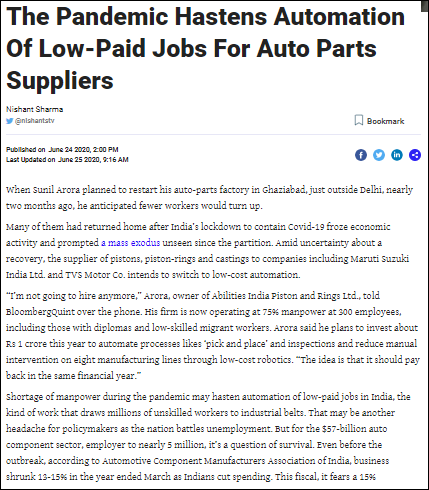 Publication: Bloomberg QuintHeadline: Auto-Parts Makers Expect Short-Term Pain If Chinese Imports Get CostlierIndia’s plan to curb Chinese imports can put pressure on its auto components industry that’s already grappling with the effects of a prolonged slowdown and virus-induced shutdown. The Bureau of Indian Standards is considering tougher import norms for at least 370 items that can be locally produced, Bloomberg reported on Thursday, citing unnamed officials. Discussions are also on to raise import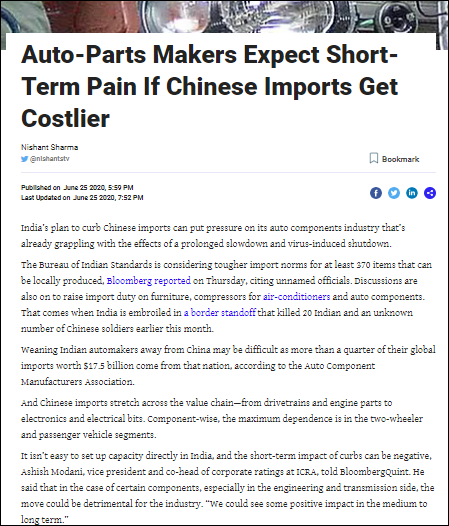 Publication: Financial Post Headline: India plans incentives for auto companies to boost exports-sourcesIndia is drawing up an incentive scheme for the autos sector aimed at doubling exports of vehicles and components in the next five years, four sources with direct knowledge of the matter told Reuters. The Department of Heavy Industries (DHI) has sought feedback from auto industry groups on the initial proposal, which suggests giving incentives over five years to increase local production and procurement for export, the sources said.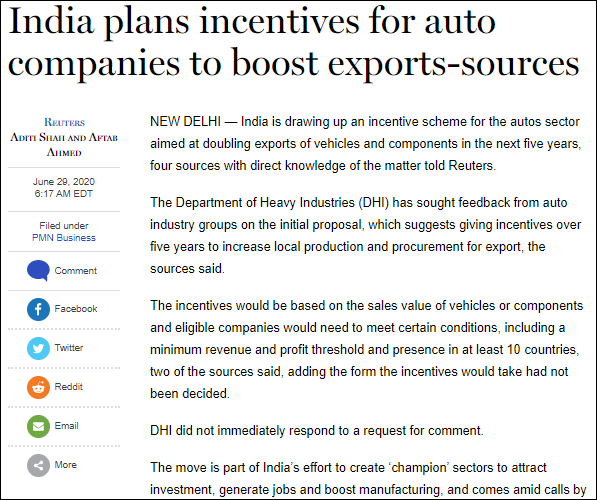 Publication: Money ControlHeadline: Manual inspection of imports from China leading to delays: Auto parts association, SIAMimports of auto components from China are being subjected to one-hundred percent manual inspection resulting in inordinate delays in clearance, a lobby body of the parts and vehicle associations said. Several auto component and vehicle manufacturing companies have complained of ‘very high’ congestion at the Mumbai port after their shipments that sailed from China got stuck. Sources said the Automotive Components Manufacturers Association (ACMA) has received multiple concerns from its members regarding the blockade.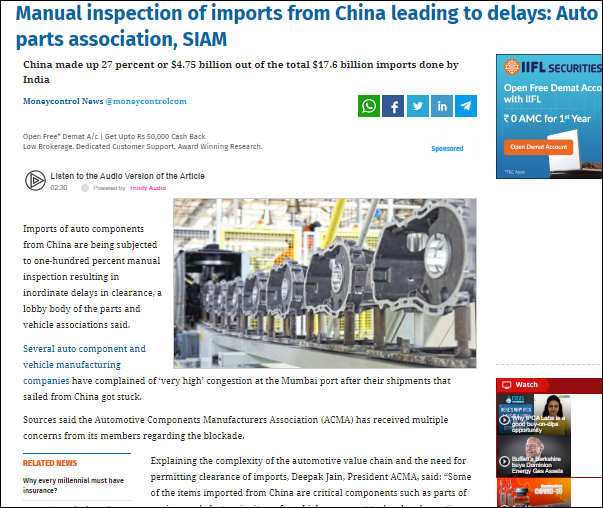 Publication – Money ControlHeadline- Huge job losses imminent if demand remains weak: ACMA Auto component sector may see huge job losses if the automotive sector continues to face headwinds due to lack of demand amid coronavirus pandemic, industry body ACMA has said. With muted demand and excess capacities already in place, the auto component makers would have to cut down on their workforce to keep their businesses afloat, the industry body added.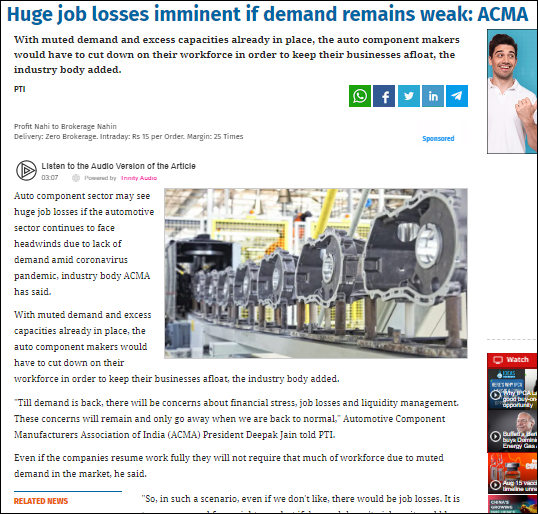 Publication – The Outlook Headline- Auto industry bodies fear delay in imports clearance may impact vehicle productionautomobile industry bodies SIAM and ACMA on Monday expressed concern over import consignments from China being subjected to manual inspection, saying that inordinate delays in clearance at ports could lead to disruption in vehicle manufacturing across the country. The industry bodies said such act is best avoided as the sector is limping back towards growth.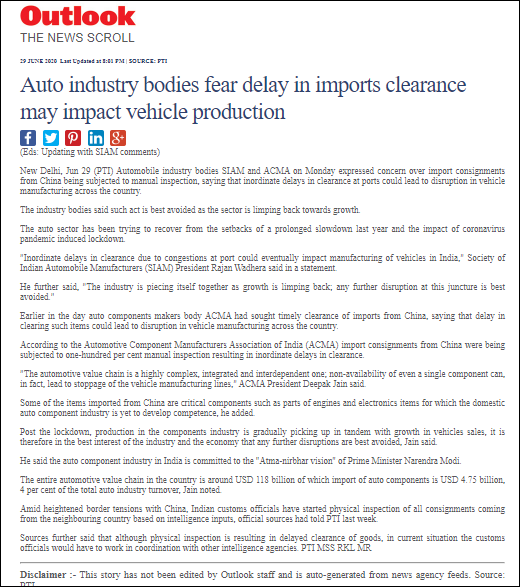 Publication – The OutlookHeadline- Indian auto component industry aims to cut dependence on Chinese imports: ACMAThe USD 57 billion-Indian auto component industry has started taking steps towards "deep localisation" to de-risk business from Chinese imports with the border dispute between the two countries only acting as a catalyst to speed up the process, according to industry body ACMA.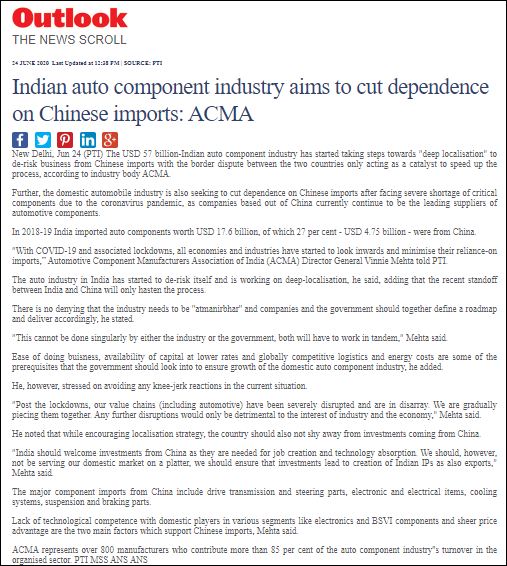 Publication – The Outlook Headline- Huge job losses imminent if demand remains weak: ACMAAuto component sector may see huge job losses if the automotive sector continues to face headwinds due to lack of demand amid coronavirus pandemic, industry body ACMA has said. With muted demand and excess capacities already in place, the auto component makers would have to cut down on their workforce to keep their businesses afloat, the industry body added.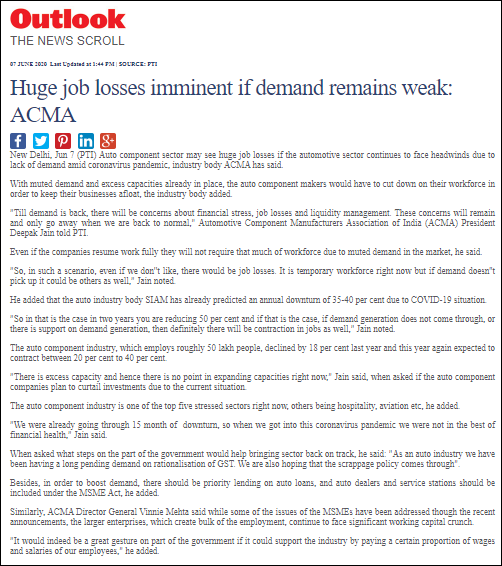 Publication – The Outlook Headline-Auto component industry should aim for 5 pc of global trade in 5 years; govt support crucial: ACMA The Indian auto components industry should look at enhancing exports and target at least 5 per cent of the total global trade, which stands at around USD 1.3 trillion, in the next five years, according to a top industry executive. For achieving such target, government support in terms of favourable policies would be crucial, Automotive Component Manufacturers Association of India (ACMA) Director General Vinnie Mehta told PTI.. 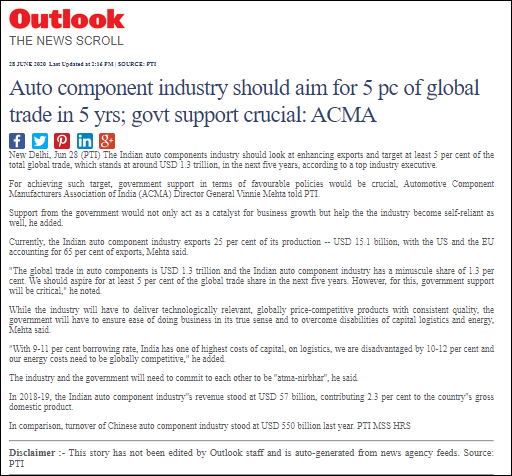 Publication – NDTVHeadline- India's Auto, Pharma Sectors Not Ready To Wean Off China Days after a border clash with China this month in which 20 Indian soldiers were killed, New Delhi told firms to find ways to cut imports from China. But two big industries, automobiles, and pharmaceuticals, say this is easier said than done. Like many countries, India relies on China for products such as electronic components and drug ingredients because it cannot make them or source them elsewhere as cheaply, company and industry figures say.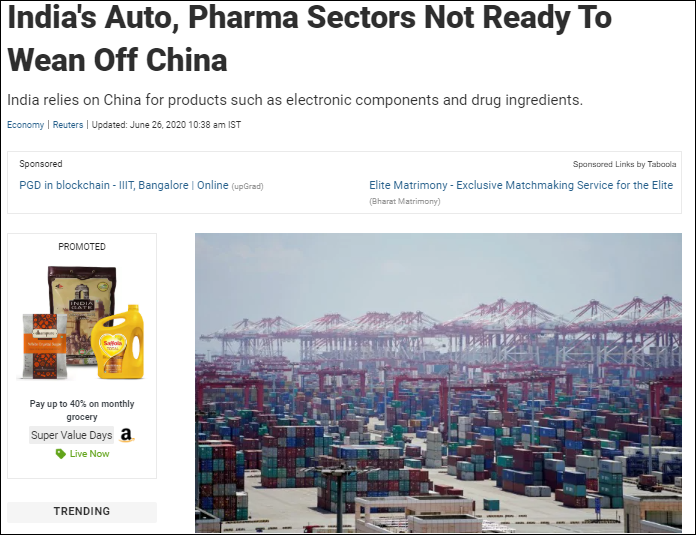 Publication – Express Drive Headline- Deep salary cuts and job losses in India’s auto components industry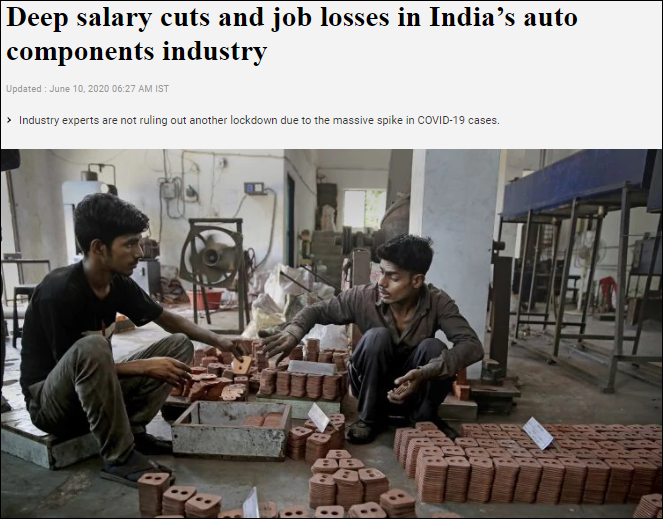 India’s auto components sector has an annual turnover of around USD 57 billion and employs 50 lakh people. Two months of lockdown have severely hit demand and the components industry has initiated deep salary cuts and most temporary workers have been laid off, said Vinnie Mehta, Director General, Auto Components Manufacturers Association.Publication- News 18Headline - Govt to Roll Out Incentives for Auto Companies to Double Exports in Next Five YearsThe Department of Heavy Industries (DHI) has sought feedback from auto industry groups on the initial proposal, which suggests giving incentives over five years to increase local production and procurement for export, the sources said.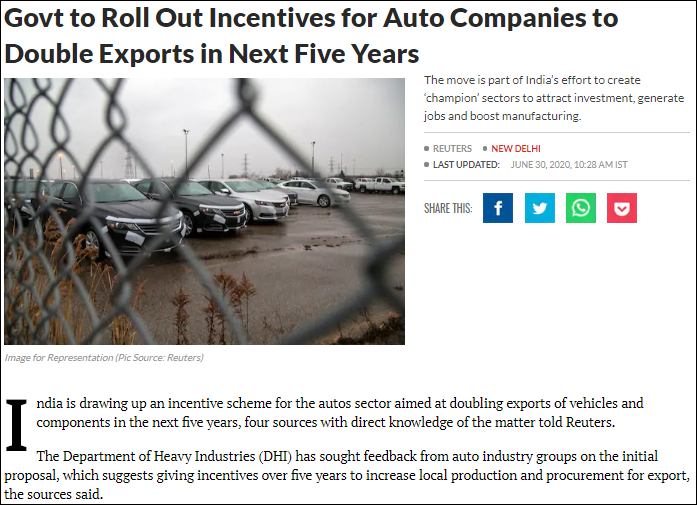 Publication – Times Now NewsHeadline Chinese imports held up at ports will disrupt supply chain: Indian auto industryThe ongoing tensions between India and China have had quite far-reaching consequences for various industries. Case in point: The Indian automotive sector, which has been severely affected due to imports from China being held up at ports. In fact, that was putting it mildly.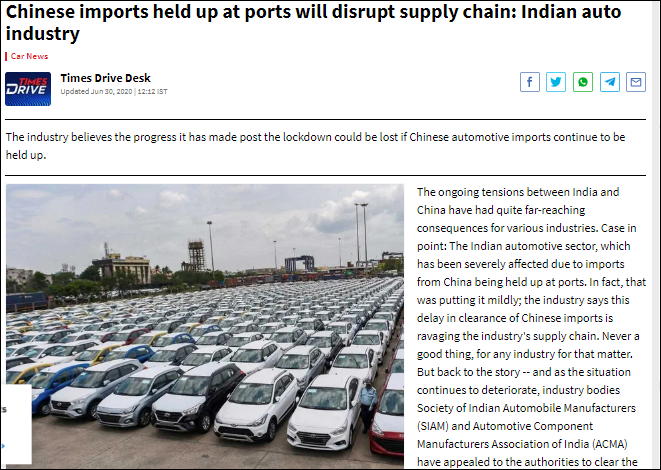 Publication – The Pioneer Headline - ‘Delay in imports clearance may impact vehicle production’Automobile industry bodies SIAM and ACMA on Monday expressed concern over import consignments from China being subjected to manual inspection, saying that inordinate delays in clearance at ports could lead to disruption in vehicle manufacturing across the country.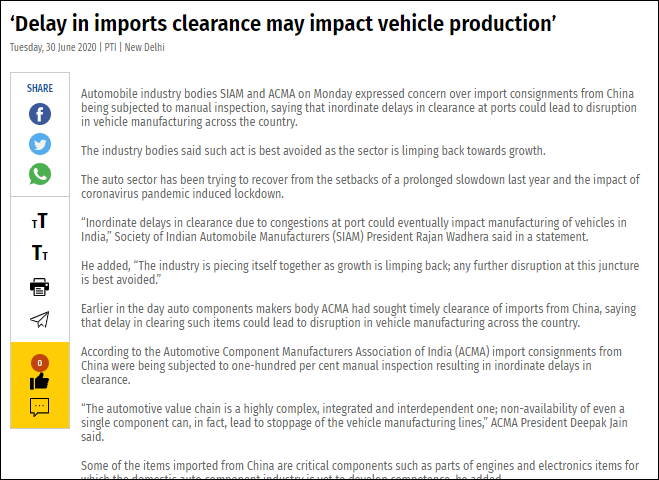 Publication – Deccan Hearld Headline- Centre mulls ban on import of nonessentials from ChinaAnnapurna Singh, DHNS, JUN 26 2020, 20:56 ISTUPDATED: JUN 27 2020, 11:08 IST Representative image Amid a widespread call to boycott Chinese products, the Centre is mulling restricting only non-essential imports from the neighboring country. 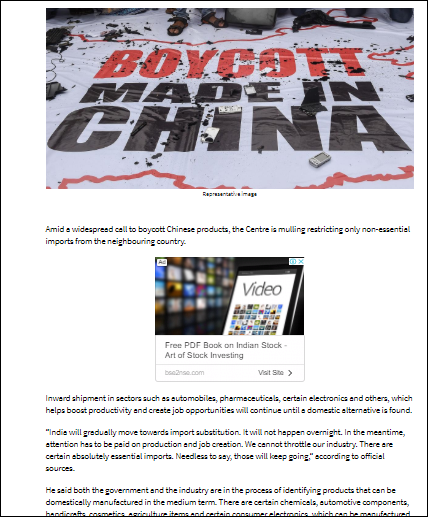 Publication – Deccan Chronicle Headline- Huge job losses imminent in automotive sector if demand remains weak: ACMAAuto component sector may see huge job losses if the automotive sector continues to face headwinds due to lack of demand amid coronavirus pandemic, industry body ACMA has said.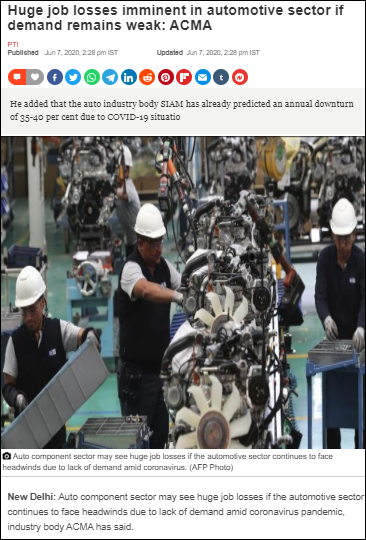 Publication – Telangana TodayHeadline- Huge job losses imminent if demand remains weak: ACMAAuto component sector may see huge job losses if the automotive sector continues to face headwinds due to lack of demand amid coronavirus pandemic, industry body ACMA has said.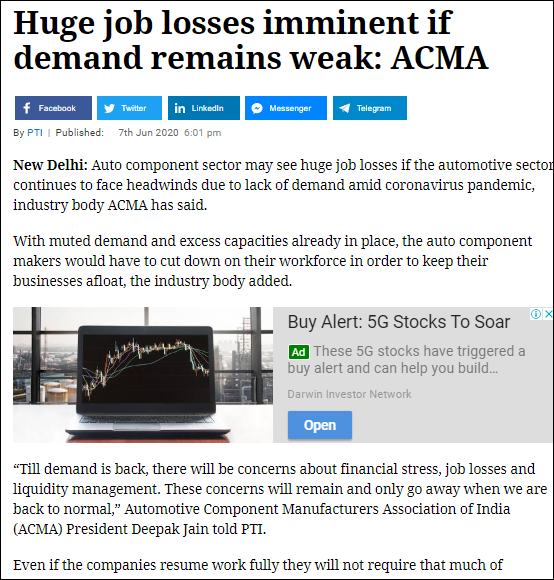 Publication – In ShotsHeadline- Auto industry planning deep localisation to cut China imports: ACMAThe Director General of Automotive Component Manufacturers Association of India, Vinnie Mehta, said the industry has started planning steps towards "deep localisation" of business to reduce imports from China. India imported components worth $4.75 billion from China in 2018-19. 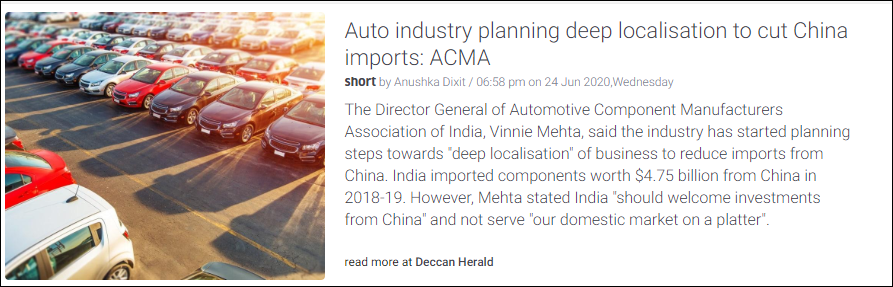 Publication – BS Motoring Headline- Disruptions in Chinese imports will hurt their recovery: Automobile firmsThe Indian automobile industry has sounded alarm bells over delays in Customs clearance for imports from China. The move, they said, would hurt the recovery of the industry, which has been reeling from the shock of a yearlong slowdown further worsened by the Covid-19 pandemic.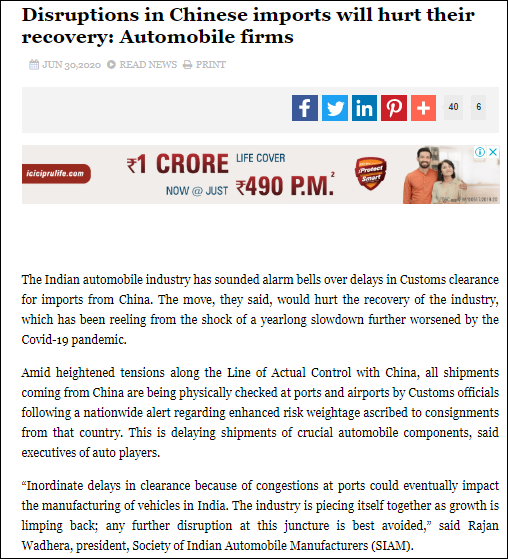 Publication – Auto Tech ReviewHeadline- ACMA, SIAM Call for Quicker Clearance of Chinese ImportsThe Covid-19 pandemic has resulted increased scrutiny and a 100 % manual inspection of the import consignments from China. This has led to a new problem of inordinate delays in clearance and thus delay in production in the auto industry.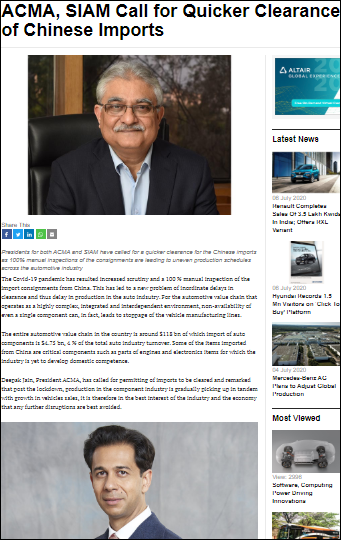 Publication – Auto Car Professional Headline- ACMA and SIAM flag off supply chain issues due to delay in getting Chinese-made partsIt is understood that import consignments from China are being subjected to 100 percent manual inspection, which is resulting in inordinate delays in clearance. While there is no official government for such manual checks, the much-delayed consignments are bad news for India Auto Inc and the supply chain. 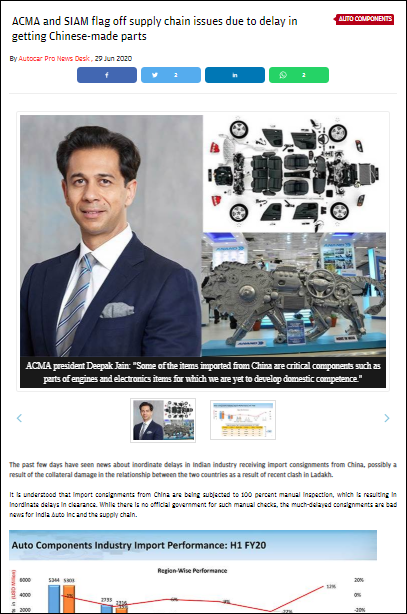 Publication – Auto Car Professional Headline- Continuing headwinds for India Auto Inc could mean huge job losses: ACMAThe automotive component sector may see huge job losses if the automobile sector continues to face headwinds due to lack of demand amid the coronavirus pandemic, apex component supplier body Automotive Component Manufacturers Association of India (ACMA) has said.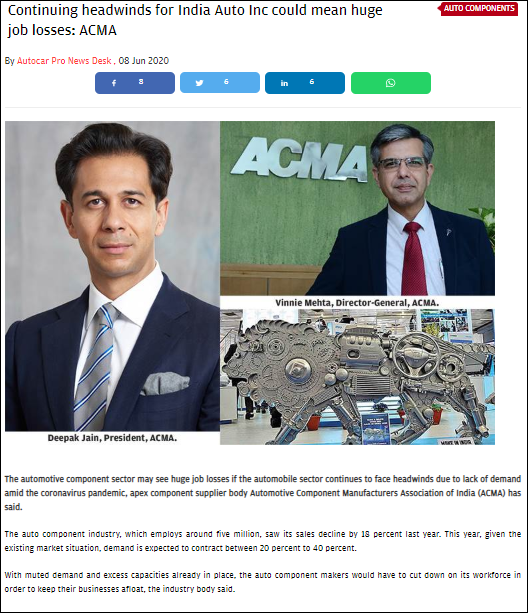 Publication – Car and Bike Headline- Congestion Of Auto Components Imported From China May Lead To Production Delays The Coronavirus situation has adversely disrupted the Indian auto industry. With an eroded supply chain, production has been dwindling and achieving sales targets has been a challenge. Moving forward things are expected to get even worse due to the delay of imported component clearances at Ports which eventually are expected to take a toll on manufacturing of CKD vehicles. 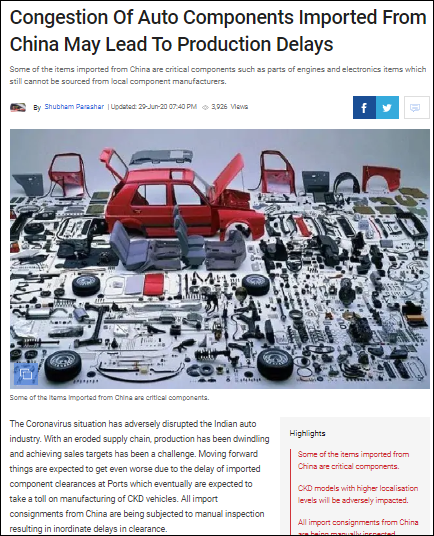 Publication – Rush LaneHeadline- Lakhs of jobs may be lost in auto component industry this yearCOVID-19 has stretched its damage beyond the health of mankind and brought down several businesses to a standstill. Global automotive industries have faced some of the worst from the outbreak. Several automakers are still making desperate efforts to minimize further losses. As India moves halfway through its fifth phase of COVID-19 lockdown, automotive facilities (plants, showrooms, and service outlets) in green and orange.
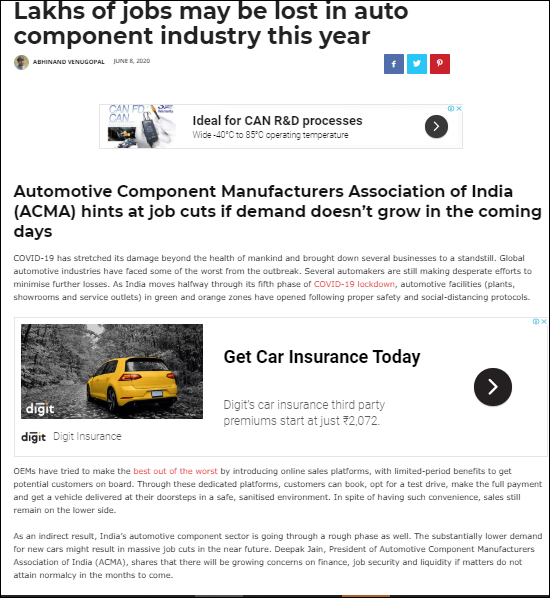 Coverage GridCoverage GridCoverage GridS.NoPublicationsHeadlineElectronicElectronicElectronicET NowIndia Development DebateET RiseWary of public transport, Covid-19 may drive up demand for entry level vehicles, 2-wheelersWebinar/Panel discussionMint'3 big challenges' for auto parts sector amid Covid: ACMA president explains;Auto Tech ReviewEffects of New Normal on Mobility IndustryPrintPrintPrintThe Times of IndiaCurbs on Chinese imports to hit the mfg ops, parts supply: Auto cosThe HinduAuto exports tumble 73% on lockdown, delayed ordersThe HinduAuto, Pharma unready to wean off ChinaBusiness StandardAutomobiles companies says disruption in Chinese imports will hurt their recoveryBusiness StandardIndia plans incentives to double auto exportsBusiness LineDo not delay clearance of imported Chinese components: Auto IndustryBusiness LineAuto sector must take a pause and recalibrate: ACMA ChiefThe Financial ExpressImports clearance delay to hit production: SIAM, ACMAMintLenders see small and medium business making a recovery soonPioneerDelay in import clearance may impact vehicle productionFree Press JournalImport clearance delay may impact auto outputFree Press JournalAuto component should aim for 5% of global trade in 5yrs: ACMADeccan ChronicleManual checking to hurt production: Auto bodiesDT NextAuto comp biz target $ 1.3 trillion mark in 5 years: ACMAOnlineOnlineOnlineNew York TimesExclusive: India Plans Incentives for Auto Companies to Boost Exports-SourcesThe Times of IndiaGovt plans incentives for auto companies to boost exports: SourcesThe Times of IndiaCurbs on Chinese imports to hit mfg ops: Auto cosThe Times of IndiaAuto component industry should aim for 5% of global trade in 5 years: ACMAThe HinduAuto exports tumble 73% on lockdown, delayed ordersIndian ExpressIndia coronavirus updates, 07 June: Coronavirus situation under control but can’t allow violation of safety measures, says Punjab CMNew Indian ExpressTwo-wheeler sales see sharp improvementNew Indian ExpressIndian auto component industry aims to cut dependence on Chinese imports: ACMANew Indian ExpressAuto components makers fear delay in imports clearance may impact vehicle productionIndia TodayIndia's auto, pharma sectors not ready to wean off ChinaBusiness TodayAuto manufacturers fear further disruption with imports from China stuck at portsBusiness TodayAuto, pharma sectors not ready to boycott ChinaBusiness StandardAuto industry bodies fear delay in imports clearance may impact productionBusiness StandardFinding alternatives to China not easy, caution auto manufacturersEconomic TimesIndian auto component industry aims to cut dependence on Chinese imports: ACMAEconomic TimesAuto industry lobbies appeal against 100% inspection of Chinese importsEconomic TimesAuto component industry should aim for 5 pc of global trade in 5 yrs; govt support crucial: ACMAEconomic TimesHuge job losses imminent if demand remains weak: ACMAET AutoACMA fears supply chain disruption due to delay in clearance of Chinese importsET AutoAuto component industry may end current fiscal in negative territory: ACMAHT AutoIndia plans incentives for auto companies to boost exports: SourcesHT AutoIndia's auto sector not ready to quit China habitHindu Business LineDo not delay clearance of imported Chinese auto components: Auto industryHindu Business LineAuto sector must take a pause and recalibrate: ACMA chiefHindu Business LineGST rate cut for vehicles is a low-hanging fruit to drive demand: ACMA PresidentLive MintGovt should help in creating demand to help MSMEs get out of pandemic crisis: ACMA’s Deepak JainLive MintPivot or Perish: India should focus on improving local manufacturing in next few yearsLive MintLenders see small and medium businesses making a recovery soonLive MintIndia's auto and pharma sectors not ready to wean off ChinaLive MintConsumer demand needs to pick up for the key sector to stay afloatFinancial ExpressVehicle production will be impacted due to delay in Chinese component imports: SIAM backs ACMAFinancial ExpressSIAM, ACMA fear impact on vehicle production due to delay in imports clearance, here’s whyFinancial ExpressHuge job losses near if demand continues to be weak: ACMABloomberg QuintThe Pandemic Hastens Automation of Low-Paid Jobs For Auto Parts SuppliersBloomberg QuintAuto-Parts Makers Expect Short-Term Pain If Chinese Imports Get CostlierFinancial PostIndia plans incentives for auto companies to boost exports-sourcesMoney ControlManual inspection of imports from China leading to delays: Auto parts association, SIAMMoney ControlHuge job losses imminent if demand remains weak: ACMAThe OutlookAuto industry bodies fear delay in imports clearance may impact vehicle productionThe OutlookIndian auto component industry aims to cut dependence on Chinese imports: ACMAThe OutlookHuge job losses imminent if demand remains weak: ACMAThe OutlookAuto component industry should aim for 5 pc of global trade in 5 yrs; govt support crucial: ACMANDTVIndia's Auto, Pharma Sectors Not Ready To Wean Off ChinaCNBC TV18Deep salary cuts and job losses in India’s auto components industryNews 18 AutoGovt to Roll Out Incentives for Auto Companies to Double Exports in Next Five YearsTimes Now NewsChinese imports held up at ports will disrupt supply chain: Indian auto industryThe Pioneer‘Delay in imports clearance may impact vehicle production’Deccan HeraldCentre mulls ban on import of nonessentials from ChinaDeccan ChronicleHuge job losses imminent in automotive sector if demand remains weak: ACMATelangana TodayHuge job losses imminent if demand remains weak: ACMAIn ShortsAuto industry planning deep localisation to cut China imports: ACMABS MotoringDisruptions in Chinese imports will hurt their recovery: Automobile firmsAuto Tech ReviewACMA, SIAM Call for Quicker Clearance of Chinese ImportsAuto Car ProfessionalACMA and SIAM flag off supply chain issues due to delay in getting Chinese-made partsAuto Car ProfessionalACMA's Deepak Jain: 'It'll now be survival of the fittest and the need to collaborate to stay relevant.'Auto Car ProfessionalContinuing headwinds for India Auto Inc could mean huge job losses: ACMACar and BikeCongestion Of Auto Components Imported From China May Lead To Production DelaysRush LaneLakhs of jobs may be lost in auto component industry this year